H. CONGRESO DEL ESTADOP R E S E N T E.-La Comisión de Programación, Presupuesto y Hacienda Pública, con fundamento en lo dispuesto por los artículos 64 fracción II, de la Constitución Política del Estado de Chihuahua, 87, 88 y 111 de la Ley Orgánica, 80 y 81 del Reglamento Interior y de Prácticas Parlamentarias, ambos del Poder Legislativo del Estado de Chihuahua, somete a la consideración del Pleno el presente Dictamen, elaborado conforme a los siguientes:A N T E C E D E N T E SI.- Con fecha 30 de noviembre del año en curso, se tuvieron por recibidas en esta Soberanía, las Iniciativas de Ley de Ingresos para el Ejercicio Fiscal de 2021, presentadas por los HH. Ayuntamientos de los Municipios de Ahumada, Aldama, Allende, Aquiles Serdán, Ascensión, Bachíniva, Balleza, Batopilas de Manuel Gómez Morín, Bocoyna, Buenaventura, Camargo, Carichí, Casas Grandes, Coronado, Coyame del Sotol, Cuauhtémoc, Cusihuiriachi, Chihuahua, Chínipas, Delicias, Dr. Belisario Domínguez, El Tule, Galeana, Gómez Farías, Gran Morelos, Guadalupe, Guadalupe y Calvo, Guachochi, Guazapares, Guerrero, Hidalgo del Parral, Huejotitán, Ignacio Zaragoza, Janos, Jiménez, Juárez, Julimes, La Cruz, López, Madera, Maguarichi, Manuel Benavides, Matachí, Matamoros, Meoqui, Moris, Namiquipa, Nonoava, Nuevo Casas Grandes, Ocampo, Ojinaga, Praxedis G. Guerrero, Riva Palacio, Rosales, Rosario, San Francisco de Borja, San Francisco de Conchos, San Francisco del Oro, Santa Isabel, Saucillo, Temósachic, Urique, Uruachi y Valle de Zaragoza, respectivamente; así mismo, con fechas 2 y 9 de diciembre del año en curso, se recibieron las Iniciativas de los HH. Ayuntamientos de los Municipios de Morelos y Santa Bárbara, respectivamente.Ahora bien, en cuanto a la aprobación por parte de los Ayuntamientos, se anexaron a dichos proyectos, las certificaciones del acuerdo tomado y las actas correspondientes, en relación con lo dispuesto por el Artículo 28, fracción XL, del Código Municipal para el Estado de Chihuahua.II.- La Presidencia del H. Congreso del Estado, en uso de las facultades que le confiere el artículo 75, fracción XIII, de la Ley Orgánica del Poder Legislativo, tuvo a bien turnar a esta Comisión de Programación, Presupuesto y Hacienda Pública, las Iniciativas de mérito a efecto de proceder al estudio, análisis y elaboración del Dictamen correspondiente.III.- Las Iniciativas se sustentan en sus respectivos Acuerdos de Ayuntamiento, en los términos de los artículos 115, fracción IV, inciso c), último párrafo de la Constitución Política de los Estados Unidos Mexicanos; 132 de la Constitución Política del Estado; y 28, fracción XII del Código Municipal para el Estado de Chihuahua, remitiendo, para tal efecto, su anteproyecto de Ley de Ingresos para el Ejercicio Fiscal 2021.Por otro lado, la demás documentación e información financiera adjuntas, forman parte  integral de cada una de las Iniciativas referidas; así como los anexos previstos por la Ley de Disciplina Financiera de las Entidades Federativas y los Municipios, elaborados con base en los formatos emitidos por el Consejo Nacional de Armonización Contable.IV.- En vista de lo anterior, quienes integramos la Comisión de Programación, Presupuesto y Hacienda Pública, después de entrar al estudio y análisis de las Iniciativas de mérito, formulamos las siguientes:  C O N S I D E R A C I O N E SI.- El H. Congreso del Estado, a través de esta Comisión de Dictamen Legislativo, es competente para conocer y resolver sobre las Iniciativas de antecedentes.II.- En cuanto al marco jurídico de los multicitados proyectos, cabe reiterar que estos encuentran sustento en el  artículo 115, fracción IV, de la Constitución Política de los Estados Unidos Mexicanos, estableciéndose, entre otros aspectos, que los municipios administrarán libremente su hacienda pública, la cual se formará de los rendimientos de los bienes que les pertenezcan, así como de las contribuciones y otros ingresos que se establezcan a su favor; y en ese mismo sentido, conforme a lo dispuesto por el artículo 132 de la Constitución Política del Estado de Chihuahua. Considérese ahora que, corresponde al Congreso del Estado, según lo dispuesto por el artículo 64, fracción VIII, de la Constitución Local, aprobar las Leyes de Ingresos de los Municipios, a más tardar el día 15 de diciembre.Por su parte, el artículo 122 del Código Municipal para el Estado de Chihuahua, dispone que ningún ingreso podrá recaudarse por los Municipios si no se encuentra previsto en la Ley de Ingresos o en alguna disposición especial aprobada por el Congreso del Estado, salvo los provenientes de aquellos créditos cuya retención o cobro les sean encomendados por el Estado o la Federación. Además, en el artículo 28, fracción XIII, del citado ordenamiento municipal, se establece que los Ayuntamientos aprobarán sus Presupuestos de Egresos de acuerdo con los ingresos que hubiere autorizado la Legislatura Local, aplicando, en su caso, lo dispuesto por la Ley de Presupuesto de Egresos, Contabilidad Gubernamental y Gasto Público del Estado.III.- Cabe señalar que, con la reforma al artículo 132, fracción IV, de la Constitución Política del Estado, y al expedirse la Ley de Coordinación Fiscal del Estado de Chihuahua y sus Municipios, se precisaron y establecieron los mecanismos institucionales en materia de distribución de participaciones federales y locales a municipios, otorgando certidumbre, transparencia y equidad en la asignación y distribución de las mismas; así mismo, el incentivar el esfuerzo recaudatorio, atendiendo a principios resarcitorios. Otro aspecto a destacar, es lo relativo al 20% de los ingresos del Estado por concepto de impuestos estatales no destinados a un fin específico, porcentaje por el que se integrará el Fondo para el Desarrollo Socioeconómico Municipal (FODESEM), conforme a lo dispuesto por la Ley de Coordinación Fiscal del Estado de Chihuahua y sus Municipios; dichos recursos se establecen como aportaciones del Estado que se transfieren a los Municipios, condicionando su gasto a la consecución y cumplimiento del objetivo de impulsar el desarrollo socioeconómico municipal. Por otro lado, tales recursos tendrán como destino específico programas y proyectos municipales que generen beneficios socioeconómicos netos para el desarrollo municipal, destacándose en su aplicación la finalidad de reducir la pobreza extrema; este fondo se determinará anualmente en el Presupuesto de Egresos del Estado y se enterará mensualmente en los doce meses del año por partes iguales a los Municipios por conducto de la Secretaría de Hacienda.Ahora bien, el objetivo de atender principalmente a los incentivos recaudatorios y principios resarcitorios en la distribución de las participaciones federales a municipios, así como el cumplir con lo que dispone el artículo 6° de la Ley de Coordinación Fiscal, es vincular a los Municipios en el esfuerzo conjunto que conviene hagan con el Estado, para tratar de mejorar sus coeficientes de participaciones en los principales Fondos de Participaciones Federales, cuyas variables en las fórmulas de distribución consideran los impuestos y derechos locales, incluyendo el Impuesto Predial y los derechos de agua; así, por ejemplo, los Fondos General de Participaciones, de Fiscalización y Recaudación, y de Fomento Municipal. IV.- Por lo que se refiere a la Ley de Coordinación Fiscal del Estado de Chihuahua y sus Municipios, esta dispone que los Municipios deberán mantener en suspenso los impuestos estatales y municipales que se establecen en los anexos del Convenio de Adhesión al Sistema Nacional de Coordinación Fiscal; de igual forma, no mantendrán los derechos que se fijan en la propia Ley de Coordinación Fiscal, debiendo cumplir con todas las disposiciones que se contienen en el Convenio de Adhesión y en sus anexos, como partes integrantes del mismo.V.- Se observa en la mayoría de las propuestas que, los Ayuntamientos del Estado, conforme a sus facultades, determinaron establecer en sus respectivas tarifas de derechos, costos en materia de recuperación de los materiales utilizados en la reproducción, envío y/o certificación de documentos, que si bien se aprecian diferenciados, permiten el ejercicio del derecho de acceso a la información; además, se desprende que las condiciones estructurales y de equipamiento, así como, sus características geográficas y socioeconómicas, en cada uno de los Municipios del Estado, son muy diferentes y particulares entre sí. Por lo anterior, esta Comisión Legislativa, encuentra oportuno el proponer un proyecto de Acuerdo, a fin de exhortar a los 67 Ayuntamientos del Estado para que, tomen las medidas necesarias en la atención e integración de una base objetiva y razonable de los insumos utilizados en la reproducción, envío y/o certificación de documentos, con el propósito de acreditar su cobro dentro de los parámetros previstos en las disposiciones federal y estatal, respectivamente.VI.- En cuanto al cierre de 2020, por concepto de Ingresos Federales, se estima que las Participaciones reflejen un crecimiento real de 1%; y las Aportaciones, una disminución de 1%, en términos reales. De igual manera, para los Convenios Federales, un decremento real de 15%, esto por los recortes que tuvo el Estado de Chihuahua, respecto de las contrapartes federales sobre los convenios con las distintas dependencias de la Administración Pública Federal y la eliminación de los recursos del Ramo 23, de saneamiento financiero en el Presupuesto de Egresos de la Federación 2020.Por lo que se refiere a las expectativas fiscales, para el siguiente ejercicio fiscal 2021, se refleja un alto grado de incertidumbre en las Participaciones Federales referente al comportamiento de la Recaudación Federal Participable durante (RFP) 2020, principalmente derivado de la crisis económica ocasionada por el virus SARSCOVID-19. En ese sentido, al mes de octubre del año en curso, la RFP ha caído un total de 289 mil 005.7 millones de pesos, es decir, un 10% menos de lo estimado por la SHCP. Dicha disminución ha sido compensada con los recursos y la potenciación del Fondo de Estabilización de los Ingresos de las Entidades Federativas. Así pues, se prevé en la Iniciativa de Ley de Ingresos del Estado de Chihuahua, para el Ejercicio Fiscal 2021, un balance de riesgos para la Hacienda Pública estatal, que estará sometido a un escenario nacional complicado, económicamente hablando y con elementos que podrían generar mayor incertidumbre. Si bien, la caída en la RFP que deriva en disminuciones en las Participaciones Federales, fueron compensadas por el Fondo de Estabilización de los Ingresos de las Entidades Federativas (FEIEF) es importante señalar que los recursos de la potenciación tal vez no logren cubrir el 100% de las disminuciones que se registren en 2021. Por ello, el entorno nacional proyecta importantes riesgos a mediano y largo plazo que pueden afectar las posiciones financieras de las Entidades Federativas y en especial de las que muestran apalancamientos pronunciados sobre las Participaciones Federales. Por otra parte, de acuerdo con los Criterios Generales de Política Económica (CGPE) para el ejercicio fiscal 2021, emitidos por la Secretaría de Hacienda y Crédito Público, en comparación con años anteriores, se distinguen por una reflexión más profunda sobre los aspectos económicos y sociales; estimándose que al cierre de 2020 se tendrá un balance público de 0.6% respecto al PIB (sin inversión) y de 0.7% para 2021, lo que implica mayor endeudamiento neto del Gobierno Federal.VII.- En particular, los recursos que reciben los Municipios por concepto de participaciones, aportaciones, convenios, incentivos derivados de la colaboración fiscal y fondos distintos de aportaciones, se definen como: Participaciones. Son los ingresos que se derivan de la adhesión al Sistema Nacional de Coordinación Fiscal, así como las que correspondan a sistemas estatales de coordinación fiscal, determinados por las leyes correspondientes. Aportaciones. Son los ingresos previstos en la Ley de Coordinación Fiscal, cuyo gasto está condicionado a la consecución y cumplimiento de los objetivos que para cada tipo de aportación establece la legislación aplicable en la materia. Convenios. Son los ingresos derivados de convenios de coordinación, colaboración, reasignación o descentralización según corresponda, los cuales se acuerdan entre la Federación, las Entidades Federativas y/o los Municipios. Incentivos Derivados de la Colaboración Fiscal. Son los ingresos derivados del ejercicio de facultades delegadas por la Federación mediante la celebración de convenios de colaboración administrativa en materia fiscal; que comprenden las funciones de recaudación, fiscalización y administración de ingresos federales y por las que a cambio reciben incentivos económicos que implican la retribución de su colaboración.VIII.- Ahora bien, las proyecciones que corresponderán a cada Municipio, por concepto de Participaciones y Aportaciones 2021, tienen como sustento la distribución proyectada tanto en el Proyecto de Presupuesto de Egresos del Estado de Chihuahua, como en el Presupuesto de Egresos de la Federación, ambos ordenamientos para el Ejercicio Fiscal 2021, resultando los siguientes montos:Lo anterior, a efecto de considerar los probables ingresos por concepto de Participaciones y Aportaciones que de ingresos federales y estatales habrán de recibir los Municipios, de acuerdo a los coeficientes de distribución o porcentajes atribuidos a cada uno, en los términos de las leyes federales y locales que las establezcan y resulten de aplicar los procedimientos de distribución a que se refiere el Capítulo I “De las Participaciones de los Estados, Municipios y Distrito Federal en Ingresos Federales”, de la Ley de Coordinación Fiscal y el Título Cuarto “Del Sistema Estatal de Participaciones y Fondos de Aportaciones, Capítulo I, “Del Sistema Estatal de Participaciones”, de la Ley de Coordinación Fiscal del Estado de Chihuahua y sus Municipios; de igual modo, aquellos ingresos que por concepto de Caminos y Puentes Federales de Ingresos y Servicios Conexos (CAPUFE), les correspondan recibir a algunos de los municipios de la Entidad; estimándose para dicha partida un monto de               $ 2,200,000.00.Por lo anterior, se observa para el ejercicio fiscal 2021, respecto de 2020, lo siguiente:Ahora bien, cabe precisar que también resulta aplicable lo correspondiente a las participaciones derivadas de lo recaudado del Impuesto Especial sobre Producción y Servicios, en materia de Cerveza, Bebidas Alcohólicas y Tabacos Labrados, en los términos de la Ley de Coordinación Fiscal. De la misma forma, se participa a los municipios de las cuotas de gasolina y diésel al 70 y 30%, del Impuesto sobre Tenencia o Uso de Vehículos y de los Fondos de Fiscalización y Recaudación y de Fomento Municipal.Por lo que se refiere a los ingresos por concepto del 0.136% de la Recaudación Federal Participable, destinado aquellos Municipios colindantes con fronteras, podrán percibir los incentivos a que se refiere la fracción I del artículo 2o.-A de la Ley de Coordinación Fiscal, siendo necesario que para tal efecto participen con el Estado en la suscripción del Anexo correspondiente al Convenio de Colaboración Administrativa con la Federación, relativo a la vigilancia y control de la tenencia o estancia ilegal en territorio nacional de mercancías de procedencia extranjera; tales son los casos, de los Municipios de Ascensión, Juárez y Ojinaga, respectivamente.Respecto del Fondo de ISR Municipal, en los términos del artículo 3-B de la Ley de Coordinación Fiscal, se participará de la recaudación que se obtenga del impuesto sobre la renta que efectivamente se entere a la Federación, correspondiente al salario del personal que preste o desempeñe un servicio personal subordinado en el municipio, así como en sus respectivos organismos autónomos y entidades paramunicipales, siempre que el salario sea efectivamente pagado con cargo a sus participaciones u otros ingresos locales. IX.- Por concepto de Ingresos Locales o Propios, esta Comisión de Dictamen Legislativo, verificó la proporción en que fueron realizadas las proyecciones para el ejercicio fiscal 2021; identificándose las siguientes estimaciones anuales:De lo anterior, se observa una variación porcentual para el ejercicio fiscal 2021, respecto de 2020, de -2.65%.Ahora bien, en cuanto a las tarifas de derechos que se expidan para el cobro de los servicios que presten los municipios, no deberán incluir los conceptos excluidos por el artículo 10-A de la Ley de Coordinación Fiscal, en tanto el Estado permanezca coordinado en materia de derechos con la Federación; por ello, es importante precisar que, el municipio que cobre con cualquier carácter y en forma coercitiva alguno de los derechos limitados en el citado ordenamiento, se le suspenderá la ministración de los recursos que le correspondan del Fondo para el Desarrollo Socioeconómico Municipal, al que se refiere el artículo 38 de la Ley de Coordinación Fiscal del Estado de Chihuahua y sus Municipios, hasta en tanto se ajuste a los términos del mismo.X.- Finalmente, en los términos de los artículos 115, fracción IV, inciso c) último párrafo de la Constitución Política de los Estados Unidos Mexicanos; 132 de la Constitución Política del Estado de Chihuahua; y 28, fracción XII del Código Municipal para el Estado de Chihuahua; así mismo, considerando lo proyectado en el Presupuesto de Egresos de la Federación, el Proyecto de Ley de Ingresos del Estado de Chihuahua y en los proyectos de Leyes de Ingresos Municipales, todos para el Ejercicio Fiscal 2021, es así como, resultan los montos estimados anuales que, en ingresos percibirán los 67 Municipios de la Entidad, siendo los siguientes:XI.- Por tanto, considerando el marco normativo referido en párrafos anteriores, se presenta el dictamen relativo a las Leyes de Ingresos para los Municipios enlistados en su proemio, mismas que tendrán vigencia del primero de enero al treinta y uno de diciembre del año 2021. XII.- Para la propuesta del proyecto, se tomaron los siguientes: CRITERIOS GENERALESA).- En lo concerniente a las tasas aplicables al Impuesto Sobre Espectáculos Públicos, se consideró substancialmente la propuesta presentada por los Ayuntamientos, en consideración al absoluto conocimiento que estos tienen sobre las condiciones y comportamientos respecto del tratamiento respectivo de este impuesto. Sin embargo, se observó, en todo momento, que las tasas propuestas en cumplimiento del artículo 133 del Código Municipal para el Estado de Chihuahua, estuvieran acorde a los parámetros previstos en el artículo 132 del precitado ordenamiento. B).- Para la aprobación de la tarifa de derechos que habrán de cobrar los Municipios mencionados, por los servicios que prestan, se respetó tanto el catálogo de conceptos propuesto, como la forma y cobro de los mismos, ya sea en porcentaje de la unidad de medida y actualización, o bien, expresado en pesos, según lo haya planteado cada municipio en particular; caso contrario, se descartaron aquellos conceptos que, por su naturaleza, no corresponden a la competencia municipal.C).- Se continúa estableciendo, dentro de los ingresos que recaudarán los Municipios, el que se refiere a la Tasa Adicional para los Impuestos Predial y Sobre Traslación de Dominio de Bienes Inmuebles, la cual se cobrará con una sobre tasa del 4% aplicable al monto que deberá enterar el contribuyente por dichos impuestos.La tasa adicional se pagará en la misma forma y términos en que deban pagarse los impuestos mencionados y su rendimiento se destinará al sostenimiento de la Universidad Autónoma de Chihuahua y de la Universidad Autónoma de Ciudad Juárez, en partes iguales, en los términos del artículo 165 Bis del Código Municipal.D).- De la misma manera, en referencia a la justicia contributiva en materia del Impuesto Predial, los Ayuntamientos propusieron en sus Iniciativas de Leyes de Ingresos para el próximo ejercicio fiscal, diversos incentivos fiscales por pronto pago (anticipado) y en apoyo a grupos vulnerables, como: personas pensionadas, jubiladas, mayores de 60 o 65 años y personas con discapacidad, incluyéndose en algunos casos, así propuesto por las administraciones municipales, estímulos para madres y padres solteros, divorciados o viudos. Tales propuestas resultan aceptables, desde la óptica de esta Comisión, por lo que se plantea incluirlas en las Leyes de Ingresos que se presentan, condicionando el beneficio, en atención al principio de equidad, para aquellas personas que reuniendo las condiciones anteriores sean, además, de escasos recursos económicos, que el inmueble sea destinado para casa-habitación, en el que tengan su domicilio y cuyo valor catastral no rebase la cantidad propuesta por cada Ayuntamiento.De igual modo, para incentivar a los contribuyentes que con responsabilidad y oportunidad cubren los créditos fiscales, por concepto de Impuesto Predial, incluyendo los que aún no le son exigibles, como resulta ser el pago anticipado de todo el año, se considera aceptar y así se propone, que el Ayuntamiento pueda reducir el importe por concepto de este impuesto, con efectos generales, si el pago de todo el año se efectúa durante el primer bimestre e, incluso, en algunos casos, en los meses siguientes, del ejercicio fiscal 2021.Con ello se busca que las arcas municipales reciban puntualmente el pago de esta contribución y, de ser posible, con anticipación a los recursos correspondientes, para hacer frente a la programación y gasto que, conforme sus presupuestos, establecerán para el ejercicio fiscal de 2021. E).- Por otro lado, en los proyectos de Ley de Ingresos que se someten a su consideración, con base en lo dispuesto por el Código Fiscal del Estado, se establecen los recargos que deben cubrir los contribuyentes que incurran en mora, al omitir cubrir los créditos fiscales que les sean exigibles. Asimismo, se contemplan los intereses que se causarán cuando se concedan prórrogas para el pago de créditos fiscales, según lo dispuesto por el mismo ordenamiento.En ambos casos, se tomó en cuenta para fijar el porcentaje de recargos e intereses, las condiciones económicas actuales y la depreciación del dinero, en función del origen de uno y otro. Se tomó en cuenta, igualmente, la necesidad de fomentar en los contribuyentes el pago puntual de los créditos fiscales.También, se reproducen los preceptos del Código Fiscal que contienen las hipótesis, que establecen las reglas para condonar los recargos, las multas y los rezagos en el pago de los créditos fiscales.  Es decir, se incluye en los proyectos de Ley, la posibilidad de que cada Ayuntamiento, pueda condonar o reducir los recargos que deban cubrir los contribuyentes o demás sujetos pasivos en materia fiscal, que no paguen los créditos fiscales que les sean exigibles, sujetándose esta facultad a tres condiciones: que se considere justo y equitativo el uso de la misma; que el Ayuntamiento precise su aplicación y alcance, y que el instrumento jurídico mediante el cual se lleve a cabo estas circunstancias, se publique en el Periódico Oficial  del Estado, en su caso. F).- Por último, vale la pena destacar que algunos Municipios han adoptado en su proyección de ingresos las disposiciones que ha emitido el Consejo Nacional de Armonización Contable, por lo que esta Soberanía reitera realizar un atento llamado al resto de los Ayuntamientos para que se dé cabal cumplimiento en materia de armonización de la contabilidad gubernamental, y se incorporen tales preceptos tanto en las Leyes de Ingresos, como en los Presupuestos de Egresos de los próximos ejercicios fiscales, atendiendo las normas emitidas por el Consejo Nacional de Armonización Contable (CONAC); así mismo, que se agoten las gestiones necesarias, ante las instancias locales competentes, para el debido cumplimiento en materia de armonización contable.Además de la información prevista en las respectivas leyes en materia financiera, fiscal y presupuestaria, los municipios incluirán en sus respectivas leyes de ingresos, apartados específicos por concepto de las fuentes de sus ingresos, sean ordinarios o extraordinarios, las obligaciones de garantía o pago, entre otros, de conformidad a lo dispuesto por el artículo 128 de la Ley de Presupuesto de Egresos, Contabilidad Gubernamental y Gasto Público del Estado.Respecto a la publicación y difusión de la información relativa a las Iniciativas de ley de ingresos y su correspondiente aprobación, los municipios deberán atender lo dispuesto por los Capítulos Segundo y Tercero, del Título Quinto relativos a la transparencia, difusión y conservación de la información financiera, del ordenamiento anterior citado.En cuanto a las disposiciones relacionadas con el equilibrio presupuestario y la responsabilidad hacendaria de los Municipios a que se refiere el Capítulo II del Título Segundo de la Ley de Disciplina Financiera de las Entidades Federativas y los Municipios, las Iniciativas de las Leyes de Ingresos y los proyectos de Presupuestos de Egresos Municipales, deberán elaborarse conforme a lo establecido en la legislación local aplicable, en la Ley General de Contabilidad Gubernamental y las normas que emita el Consejo Nacional de Armonización Contable, con base en objetivos, parámetros cuantificables e indicadores del desempeño; deberán ser congruentes con los planes estatales y municipales de desarrollo y los programas derivados de los mismos; e incluirán cuando menos objetivos anuales, estrategias y metas.Las Leyes de Ingresos y los Presupuestos de Egresos de los Municipios deberán ser congruentes con los Criterios Generales de Política Económica y las estimaciones de las participaciones y transferencias federales etiquetadas que se incluyan no deberán exceder a las previstas en la Iniciativa de la Ley de Ingresos y en el proyecto de Presupuesto de Egresos de la Federación, así como aquellas transferencias de la Entidad Federativa correspondiente.Por lo anterior, esta Comisión de Dictamen Legislativo, considera como una acción prioritaria que, a la brevedad los municipios de la entidad, deberán atender lo dispuesto por la Ley de Disciplina Financiera de las Entidades Federativas y los Municipios, en particular lo dispuesto por el Capítulo II “Del Balance Presupuestario Sostenible y la Responsabilidad Hacendaria de los Municipios”; en ese sentido, se observa en los Proyectos de Leyes de Ingresos, un avance en la integración de las proyecciones y resultados de las finanzas públicas; baste, como muestra los formatos “7a - Proyecciones de Ingresos” y “7c - Resultados de Ingresos”, respectivamente.XIII.- En mérito de los antes expuesto, quienes integramos la Comisión de Programación, Presupuesto y Hacienda Pública, no encontramos obstáculo legal alguno para dar curso a las Iniciativas en los términos en que fueron presentadas, por lo que ponemos a la consideración de esta Honorable Asamblea, la aprobación de las Leyes de Ingresos para el Ejercicio Fiscal de 2021, correspondientes a los 67 Municipios del Estado, conforme al siguiente proyecto de: D E C R E T OARTÍCULO ÚNICO.- Se aprueban las Leyes de Ingresos, para el Ejercicio Fiscal del año 2021, de los Municipios de Ahumada, Aldama, Allende, Aquiles Serdán, Ascensión, Bachíniva, Balleza, Batopilas de Manuel Gómez Morín, Bocoyna, Buenaventura, Camargo, Carichí, Casas Grandes, Coronado, Coyame del Sotol, Cuauhtémoc, Cusihuiriachi, Chihuahua, Chínipas, Delicias, Dr. Belisario Domínguez, El Tule, Galeana, Gómez Farías, Gran Morelos, Guadalupe, Guadalupe y Calvo, Guachochi, Guazapares, Guerrero, Hidalgo del Parral, Huejotitán, Ignacio Zaragoza, Janos, Jiménez, Juárez, Julimes, La Cruz, López, Madera, Maguarichi, Manuel Benavides, Matachí, Matamoros, Meoqui, Morelos, Moris, Namiquipa, Nonoava, Nuevo Casas Grandes, Ocampo, Ojinaga, Praxedis G. Guerrero, Riva Palacio, Rosales, Rosario, San Francisco de Borja, San Francisco de Conchos, San Francisco del Oro, Santa Bárbara, Santa Isabel, Satevó, Saucillo, Temósachic, Urique, Uruachi y Valle de Zaragoza.TRANSITORIOSARTÍCULO PRIMERO.- El presente Decreto entrará en vigor el primero de enero de dos mil veintiuno.ARTÍCULO SEGUNDO.- Se autoriza a los HH. Ayuntamientos de los Municipios del Estado de Chihuahua para que, en su caso amplíen su presupuesto de egresos en la misma proporción que resulte de los ingresos estimados, obligándose a cumplir con las disposiciones que les sean aplicables.ARTÍCULO TERCERO.- Los HH. Ayuntamientos de los Municipios del Estado de Chihuahua, deberán atender a la brevedad, lo dispuesto por la Ley de Disciplina Financiera de las Entidades Federativas y los Municipios, en relación con lo dispuesto por el Capítulo II “Del Balance Presupuestario Sostenible y la Responsabilidad Hacendaria de los Municipios”, con las salvedades previstas en el transitorio Décimo Primero y los que apliquen de acuerdo al artículo 21 de dicha Ley.ARTÍCULO CUARTO.- Los Municipios que cuenten con disponibilidades de recursos estatales destinados a un fin específico previstos en el artículo 38 de la Ley de Coordinación Fiscal del Estado de Chihuahua y sus Municipios, correspondientes al ejercicio fiscal 2021, que no hayan sido devengados y pagados en términos de las disposiciones jurídicas aplicables, deberán reintegrarlos a la Secretaría de Hacienda del Estado, incluyendo los rendimientos financieros generados, a más tardar el 15 de enero de 2022. Sin perjuicio de lo anterior, las transferencias estatales etiquetadas en términos del párrafo anterior que, al 31 de diciembre del ejercicio fiscal 2021 se hayan comprometido y aquellas devengadas pero que no hayan sido pagadas, deberán cubrir los pagos respectivos a más tardar durante el primer trimestre de 2022; una vez cumplido el plazo referido, los recursos remanentes deberán reintegrarse a la Secretaría de Hacienda del Estado, incluyendo los rendimientos financieros generados, a más tardar dentro de los 15 días naturales siguientes. Así como el siguiente proyecto de:A C U E R D OPRIMERO.- La Sexagésima Sexta Legislatura del Honorable Congreso del Estado de Chihuahua, exhorta respetuosamente a los 67 Municipios del Estado de Chihuahua, en estricto apego a su autonomía municipal y dentro de sus facultades y atribuciones, para que se tomen las medidas necesarias en la atención e integración de una base objetiva y razonable de los insumos utilizados para la reproducción, envío y/o certificación de documentos, en materia de acceso a la información pública, dentro de los parámetros previstos en las disposiciones federal y estatal, respectivamente.SEGUNDO.- Remítase copia del presente Acuerdo, a las autoridades antes citadas, para su conocimiento y los efectos a que haya lugar.ECONÓMICO.- Aprobado que sea, túrnese a la Secretaría para que elabore las Minutas de Decreto y de Acuerdo en los términos en que deban publicarse y para todos los demás efectos legales correspondientes.D A D O en el Salón de Sesiones del Poder Legislativo, en la ciudad de Chihuahua, Chih., a los quince días del mes de diciembre del año dos mil veinte.Así lo aprobó la Comisión de Programación, Presupuesto y Hacienda Pública, en reunión de fecha catorce de diciembre del año dos mil veinte.Estas firmas corresponden al Dictamen que recae a las Iniciativas con carácter de decreto, por medio de las cuales se remiten los proyectos de Leyes de Ingresos, para el Ejercicio Fiscal 2021, correspondientes a los 67 Ayuntamientos del Estado de Chihuahua.HH. AyuntamientosParticipaciones y AportacionesAhumada 60,482,885Aldama  70,954,486Allende 47,174,979Aquiles Serdán46,830,024Ascensión68,344,548Bachíniva37,144,526Balleza102,280,484Batopilas de Manuel Gómez Morín93,853,888Bocoyna134,551,922Buenaventura80,735,300Camargo203,817,984Carichí67,414,753Casas Grandes44,837,796Coronado24,566,791Coyame25,549,947Cuauhtémoc433,255,092Cusihuiriachi37,284,527Chihuahua2,116,146,883Chínipas64,722,950Delicias404,427,870Dr. Belisario Domínguez30,417,969El Tule24,988,407Galeana33,769,294Gómez Farías41,746,873Gran Morelos26,611,976Guadalupe45,518,162Guadalupe y Calvo271,738,095Guachochi245,283,587Guazapares60,180,128Guerrero155,296,456Hidalgo del Parral359,255,329Huejotitán25,406,995Ignacio Zaragoza38,615,691Janos43,202,208Jiménez150,413,451Juárez3,301,131,725Julimes30,551,091La Cruz28,039,692López31,625,979Madera156,630,961Maguarichi28,205,506Manuel Benavides29,190,095Matachí26,893,256Matamoros29,867,395Meoqui115,531,682Morelos70,452,885Moris38,679,377Namiquipa95,019,141Nonoava30,840,990Nuevo Casas Grandes186,230,042Ocampo52,692,473Ojinaga107,630,579Praxedis G. Guerrero31,054,330Riva Palacio47,512,099Rosales53,732,348Rosario27,322,153San Francisco de Borja26,766,686San Francisco de Conchos26,974,829San Francisco del Oro51,551,033Santa Bárbara81,619,020Santa Isabel27,336,535Satevó34,401,580Saucillo114,371,406Temósachic43,187,285Urique115,103,950Uruachi63,221,410Valle de Zaragoza35,941,285SUMA10,856,131,073Rubro20202021VariaciónVariaciónParticipaciones y Aportaciones  11,143,639,038.00  10,856,131,073.00-  287,507,965.00- 2.58%CAPUFE           2,101,884.00           2,200,000.0098,116.00  4.67%FORTASEG        116,483,004.00                         0.00    -  116,483,004.00- 100%Municipio20202021VariaciónAscensión899,250.40873,873.18- 25,377.22Juárez206,923,779.16201,084,361.43- 5,839,417.73Ojinaga3,383,992.443,288,495.39- 95,497.05Total211,207,022.00205,246,730.00- 5,960,292.00HH. AyuntamientosIngresos Locales2020 Ingresos Locales2021 Ahumada 7,633,336.0011,310,349.70Aldama 30,096,469.0028,898,202.00Allende 3,154,600.003,154,600.00Aquiles Serdán11,039,498.6911,142,033.32Ascensión18,409,762.0018,432,605.00Bachíniva2,420,483.002,685,293.00Balleza2,580,000.002,480,000.00Batopilas de Manuel Gómez Morín689,300.00763,800.00Bocoyna3,292,000.002,691,000.00Buenaventura12,130,313.9312,130,314.00Camargo40,742,000.0040,742,000.00Carichí823,948.00950,000.00Casas Grandes11,275,062.0012,016,000.00Coronado1,260,990.001,104,490.00Coyame2,666,000.002,790,000.00Cuauhtémoc197,977,518.00197,613,934.00Cusihuiriachi4,772,728.814,900,638.00Chihuahua1,594,270,843.001,357,297,241.00Chínipas2,400,007.002,385,828.55Delicias155,911,275.00144,322,991.00Dr. Belisario Domínguez1,279,000.001,046,000.00El Tule453,500.00453,500.00Galeana8,061,895.009,233,618.00Gómez Farías3,070,000.002,990,000.00Gran Morelos1,788,989.701,647,000.00Guadalupe3,291,700.003,286,700.00Guadalupe y Calvo6,903,900.005,743,500.00Guachochi8,364,400.007,391,500.00Guazapares1,374,000.001,078,900.00Guerrero10,140,399.9810,412,162.63Hidalgo del Parral142,302,392.00134,557,972.83Huejotitán238,980.00212,980.00Ignacio Zaragoza1,676,163.002,166,899.00Janos4,661,321.134,321,536.80Jiménez27,220,574.3124,531,717.14Juárez2,071,438,476.222,207,567,932.37Julimes3,468,911.993,478,910.00La Cruz1,633,000.001,434,100.00López2,459,654.002,236,700.00Madera10,400,569.0411,564,508.00Maguarichi384,500.00430,000.00Manuel Benavides1,226,500.001,306,500.00Matachí1,663,000.001,741,000.00Matamoros2,061,700.002,082,340.00Meoqui66,047,605.8166,490,035.00Morelos451,000.00399,000.00Moris1,214,338.221,246,882.49Namiquipa12,793,325.0010,234,660.00Nonoava708,084.00708,086.00Nuevo Casas Grandes43,766,404.0048,219,030.00Ocampo6,624,892.093,446,904.00Ojinaga17,889,651.1917,967,753.22Praxedis G. Guerrero3,282,100.004,209,600.00Riva Palacio3,850,000.003,850,000.00Rosales8,135,000.007,751,200.00Rosario862,756.74810,500.00San Francisco de Borja2,189,000.002,249,000.00San Francisco de Conchos2,161,000.002,386,100.00San Francisco del Oro3,142,195.003,081,006.00Santa Bárbara14,226,354.0012,288,664.00 Santa Isabel5,813,945.006,576,960.00Satevó7,102,379.427,939,923.52Saucillo11,687,000.0010,187,000.00Temósachic1,910,055.001,910,055.00Urique2,910,948.002,819,000.00 Uruachi1,437,057.93553,000.00Valle de Zaragoza2,481,500.002,757,075.00SUMA4,639,796,252.204,516,808,730.5720202021Variación$ 4,639,796,252.20$ 4,516,808,730.57-2.65%HH. AyuntamientosEstimación Total GlobalAhumada 71,793,234.87Aldama 99,852,688.27Allende 50,329,578.89Aquiles Serdán57,972,057.81Ascensión86,777,152.96Bachíniva39,829,819.24Balleza104,760,483.77Batopilas de Manuel Gómez Morín94,617,687.84Bocoyna137,243,921.90Buenaventura92,865,613.97Camargo244,559,984.49Carichí68,364,752.72Casas Grandes56,853,795.80Coronado25,671,281.10Coyame28,339,946.54Cuauhtémoc630,869,026.41Cusihuiriachi42,185,164.97Chihuahua3,473,444,123.55Chínipas67,108,778.16Delicias548,750,860.84Dr. Belisario Domínguez31,463,968.98El Tule25,441,907.41Galeana43,002,912.13Gómez Farías44,736,872.89Gran Morelos28,258,975.51Guadalupe48,804,862.03Guadalupe y Calvo277,481,594.66Guachochi252,675,087.36Guazapares61,259,027.57Guerrero165,708,619.00Hidalgo del Parral493,813,301.62Huejotitán25,619,974.95Ignacio Zaragoza40,782,589.80Janos47,523,744.60Jiménez174,945,168.45Juárez5,508,699,656.96Julimes34,030,000.52La Cruz29,473,791.64López33,862,678.73Madera168,195,469.21Maguarichi28,635,505.70Manuel Benavides30,496,595.23Matachí28,634,255.54Matamoros31,949,735.50Meoqui182,021,717.28Morelos70,851,884.51Moris39,926,259.42Namiquipa105,253,801.26Nonoava31,549,075.72Nuevo Casas Grandes234,449,072.37Ocampo56,139,376.59Ojinaga125,598,332.56Praxedis G. Guerrero35,263,929.85Riva Palacio51,362,098.94Rosales61,483,547.58Rosario28,132,652.61San Francisco de Borja29,015,686.37San Francisco de Conchos29,360,929.42San Francisco del Oro54,632,038.69Santa Bárbara93,907,684.23Santa Isabel33,913,495.04Satevó42,341,503.92Saucillo124,558,406.35Temósachic45,097,340.11Urique117,922,949.93Uruachi63,774,410.05Valle de Zaragoza38,698,360.42SUMA15,372,940,803.3020202021Variación15,783,435,290.2015,372,940,803.30-2.60%INTEGRANTESINTEGRANTESA FAVOREN CONTRAABSTENCIÓN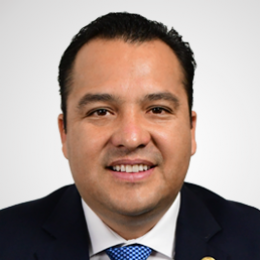 DIP. JESÚS ALBERTO VALENCIANO GARCÍAPRESIDENTEDIP. MISAEL MÁYNEZ CANOSECRETARIODIP. MIGUEL ÁNGEL COLUNGA MARTÍNEZVOCALDIP. ROCÍO GUADALUPE SARMIENTO RUFINOVOCAL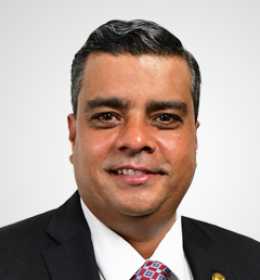 DIP. ALEJANDRO GLORIA GONZÁLEZVOCALANEXO "A" / Fondo General de Participaciones (FGP)ANEXO "A" / Fondo General de Participaciones (FGP)ANEXO "A" / Fondo General de Participaciones (FGP)ANEXO "A" / Fondo General de Participaciones (FGP)Municipios           2020         2021             VariaciónAhumada30,422,350.8230,479,419.7457,068.92Aldama27,370,154.3227,365,667.21-4,487.12Allende24,075,149.1624,122,298.0647,148.90Aquiles Serdán22,532,124.0222,562,225.1730,101.15Ascensión21,475,056.1321,511,772.6736,716.54Bachíniva19,665,248.1419,705,539.4840,291.35Balleza26,212,748.5226,267,200.9954,452.48Batopilas de Manuel Gómez Morín20,335,508.3020,380,234.5344,726.24Bocoyna39,658,015.6539,742,613.0884,597.43Buenaventura32,848,469.4132,872,788.4824,319.07Camargo95,192,269.3895,342,093.12149,823.74Carichí19,976,746.6720,020,601.2443,854.57Casas Grandes19,047,832.8619,080,902.9033,070.05Coronado14,543,237.7614,574,347.2231,109.46Coyame del Sotol16,043,136.3516,074,976.6831,840.33Cuauhtémoc175,456,022.68175,778,384.39322,361.71Cusihuiriachi20,422,047.0120,462,432.4940,385.48Chihuahua815,731,404.65808,148,254.14-7,583,150.51Chínipas18,222,223.6118,265,515.1443,291.53Delicias163,837,176.99163,873,287.9036,110.92Dr. Belisario Domínguez17,805,205.0717,843,863.7838,658.71El Tule14,892,876.4414,925,514.0332,637.59Galeana16,431,371.0416,462,714.4731,343.43Gómez Farías20,073,648.2620,112,691.7139,043.45Gran Morelos15,271,395.7515,304,020.0032,624.25Guadalupe24,401,565.9524,451,341.2249,775.27Guadalupe y Calvo48,559,820.8348,652,356.8792,536.04Guachochi41,195,064.5541,284,547.1589,482.60Guazapares18,176,885.0518,215,900.9639,015.92Guerrero58,074,834.2858,184,850.19110,015.91Hidalgo del Parral163,831,695.67164,052,994.20221,298.53ANEXO "A" / Fondo General de Participaciones (FGP)ANEXO "A" / Fondo General de Participaciones (FGP)ANEXO "A" / Fondo General de Participaciones (FGP)ANEXO "A" / Fondo General de Participaciones (FGP)Municipios           2020         2021             VariaciónHuejotitán16,341,375.0416,377,415.6836,040.64Ignacio Zaragoza19,304,368.9219,343,458.9639,090.04Janos17,284,883.4617,311,111.8526,228.39Jiménez64,207,202.1764,318,495.84111,293.66Juárez1,002,405,084.81994,796,388.78-7,608,696.04Julimes16,431,911.6416,463,040.2731,128.63La Cruz16,025,709.2016,058,457.4332,748.23López18,209,763.0918,247,082.2637,319.17Madera74,116,858.8474,231,474.10114,615.26Maguarichi14,890,745.4414,923,486.7532,741.32Manuel Benavides17,816,745.9917,854,791.8938,045.90Matachí15,271,205.2715,304,526.7533,321.48Matamoros16,034,363.9916,066,509.1032,145.10Meoqui41,450,941.4041,479,245.1328,303.73Morelos17,445,276.1517,482,957.0937,680.94Moris15,623,500.7915,657,476.2133,975.43Namiquipa43,633,483.5243,708,372.7674,889.24Nonoava15,635,948.6515,669,281.0033,332.35Nuevo Casas Grandes74,623,333.7474,839,645.95216,312.20Ocampo21,273,144.7721,320,243.8347,099.06Ojinaga45,368,411.7345,410,143.5041,731.77Praxedis G. Guerrero14,923,387.5014,954,544.7131,157.21Riva Palacio26,252,117.5726,307,271.6655,154.09Rosales21,227,303.1521,264,665.3037,362.16Rosario16,078,530.0616,108,499.7029,969.64San Francisco de Borja15,674,505.9515,705,838.9131,332.96San Francisco de Conchos16,052,144.4616,083,540.8531,396.39San Francisco del Oro30,246,710.0330,306,270.5959,560.56Santa Bárbara47,103,764.6747,189,677.9585,913.28Santa Isabel15,747,301.1615,774,966.7327,665.58Satevó19,695,045.7519,733,823.7838,778.03Saucillo52,173,214.3752,229,620.9656,406.58ANEXO "A" / Fondo General de Participaciones (FGP)ANEXO "A" / Fondo General de Participaciones (FGP)ANEXO "A" / Fondo General de Participaciones (FGP)ANEXO "A" / Fondo General de Participaciones (FGP)Municipios           2020         2021             VariaciónTemósachic19,298,192.2219,338,096.5839,904.37Urique25,506,480.4925,568,565.6262,085.13Uruachi18,521,590.0818,562,352.3940,762.31Valle de Zaragoza19,662,513.9819,703,084.1440,570.16Total      4,003,338,345.40       3,991,815,774.20 -      11,522,571.20 Este Anexo forma parte integral del Dictamen que recae a las Iniciativas con carácter de decreto, por medio de las cuales se remiten los proyectos de Leyes de Ingresos, para el Ejercicio Fiscal 2021, correspondientes a los 67 Ayuntamientos del Estado de Chihuahua.Este Anexo forma parte integral del Dictamen que recae a las Iniciativas con carácter de decreto, por medio de las cuales se remiten los proyectos de Leyes de Ingresos, para el Ejercicio Fiscal 2021, correspondientes a los 67 Ayuntamientos del Estado de Chihuahua.Este Anexo forma parte integral del Dictamen que recae a las Iniciativas con carácter de decreto, por medio de las cuales se remiten los proyectos de Leyes de Ingresos, para el Ejercicio Fiscal 2021, correspondientes a los 67 Ayuntamientos del Estado de Chihuahua.Este Anexo forma parte integral del Dictamen que recae a las Iniciativas con carácter de decreto, por medio de las cuales se remiten los proyectos de Leyes de Ingresos, para el Ejercicio Fiscal 2021, correspondientes a los 67 Ayuntamientos del Estado de Chihuahua.Fuente: Presupuesto de Egresos de la Federación 2021 - / - Proyecto de Presupuesto de Egresos del Estado de Chihuahua 2021.Fuente: Presupuesto de Egresos de la Federación 2021 - / - Proyecto de Presupuesto de Egresos del Estado de Chihuahua 2021.Fuente: Presupuesto de Egresos de la Federación 2021 - / - Proyecto de Presupuesto de Egresos del Estado de Chihuahua 2021.Fuente: Presupuesto de Egresos de la Federación 2021 - / - Proyecto de Presupuesto de Egresos del Estado de Chihuahua 2021.ANEXO "B" / Fondo de Fomento Municipal (FFM)ANEXO "B" / Fondo de Fomento Municipal (FFM)ANEXO "B" / Fondo de Fomento Municipal (FFM)ANEXO "B" / Fondo de Fomento Municipal (FFM)Municipios             2020              2021              VariaciónAhumada6,705,281.156,663,459.21-41,821.94Aldama7,328,324.666,663,972.13-664,352.53Allende5,211,096.155,105,647.31-105,448.85Aquiles Serdán6,020,593.024,938,817.47-1,081,775.55Ascensión4,102,002.494,069,402.10-32,600.40Bachíniva3,756,306.683,727,715.28-28,591.40Balleza6,186,870.076,418,640.05231,769.98Batopilas de Manuel Gómez Morín5,243,563.194,313,778.76-929,784.43Bocoyna9,375,571.489,869,156.68493,585.21Buenaventura8,517,482.897,718,742.06-798,740.83Camargo22,379,495.3921,658,742.53-720,752.86Carichí4,535,195.784,474,246.51-60,949.27Casas Grandes4,399,663.314,516,976.60117,313.29Coronado2,916,009.602,902,320.44-13,689.16Coyame del Sotol3,176,781.063,167,287.60-9,493.46Cuauhtémoc33,514,279.9233,252,160.89-262,119.03Cusihuiriachi3,900,864.673,870,897.44-29,967.23Chihuahua234,686,608.47215,104,194.32-19,582,414.15Chínipas3,480,671.073,455,304.53-25,366.54Delicias40,351,015.6644,890,373.164,539,357.50Dr. Belisario Domínguez3,582,098.353,544,610.78-37,487.57El Tule2,998,140.802,912,046.99-86,093.80Galeana3,257,075.114,266,987.161,009,912.05Gómez Farías4,470,641.324,428,598.02-42,043.30Gran Morelos3,147,158.733,049,315.16-97,843.57Guadalupe5,073,976.795,198,787.70124,810.91Guadalupe y Calvo28,487,146.1510,889,864.77-17,597,281.38Guachochi11,973,384.3110,551,584.74-1,421,799.57Guazapares3,996,417.064,026,174.1329,757.06Guerrero14,835,213.0013,126,490.25-1,708,722.75Hidalgo del Parral40,166,433.1538,902,043.34-1,264,389.81ANEXO "B" / Fondo de Fomento Municipal (FFM)ANEXO "B" / Fondo de Fomento Municipal (FFM)ANEXO "B" / Fondo de Fomento Municipal (FFM)ANEXO "B" / Fondo de Fomento Municipal (FFM)Municipios             2020              2021              VariaciónHuejotitán3,121,405.633,098,131.00-23,274.64Ignacio Zaragoza3,687,374.273,659,220.17-28,154.10Janos4,117,705.134,003,808.50-113,896.63Jiménez15,505,001.5915,091,955.60-413,045.99Juárez306,648,621.11282,756,484.51-23,892,136.59Julimes3,467,410.963,424,824.35-42,586.61La Cruz3,223,835.043,328,734.51104,899.47López3,478,290.963,451,817.57-26,473.39Madera16,717,182.0815,731,732.95-985,449.13Maguarichi2,983,324.962,946,781.28-36,543.68Manuel Benavides3,528,662.863,456,362.59-72,300.28Matachí3,208,713.453,055,134.71-153,578.73Matamoros3,412,276.463,342,718.65-69,557.81Meoqui11,234,828.4710,965,337.94-269,490.52Morelos3,332,264.463,307,267.29-24,997.16Moris3,374,633.333,401,723.9427,090.62Namiquipa10,668,042.699,924,526.25-743,516.43Nonoava3,247,489.333,089,757.75-157,731.59Nuevo Casas Grandes20,394,328.3118,156,066.59-2,238,261.71Ocampo4,562,502.994,527,214.67-35,288.33Ojinaga11,131,165.7710,454,188.30-676,977.47Praxedis G. Guerrero2,850,552.402,828,965.17-21,587.23Riva Palacio5,695,833.465,487,946.26-207,887.20Rosales5,382,313.085,372,443.70-9,869.38Rosario3,456,860.723,145,868.38-310,992.34San Francisco de Borja3,140,757.493,157,981.5817,224.09San Francisco de Conchos3,066,159.003,042,538.42-23,620.58San Francisco del Oro6,159,170.566,109,990.75-49,179.81Santa Bárbara9,876,650.209,601,372.35-275,277.85Santa Isabel3,386,474.453,258,396.36-128,078.09Satevó3,761,998.403,733,065.85-28,932.55Saucillo12,462,493.5611,895,650.33-566,843.23ANEXO "B" / Fondo de Fomento Municipal (FFM)ANEXO "B" / Fondo de Fomento Municipal (FFM)ANEXO "B" / Fondo de Fomento Municipal (FFM)ANEXO "B" / Fondo de Fomento Municipal (FFM)Municipios             2020              2021              VariaciónTemósachic4,092,284.204,107,303.8315,019.63Urique5,928,696.626,314,930.44386,233.82Uruachi4,010,322.854,403,147.50392,824.65Valle de Zaragoza4,217,719.724,043,636.89-174,082.82Total      1,056,308,708.00          985,355,365.00 -      70,953,343.00 Este Anexo forma parte integral del Dictamen que recae a las Iniciativas con carácter de decreto, por medio de las cuales se remiten los proyectos de Leyes de Ingresos, para el Ejercicio Fiscal 2021, correspondientes a los 67 Ayuntamientos del Estado de Chihuahua.Este Anexo forma parte integral del Dictamen que recae a las Iniciativas con carácter de decreto, por medio de las cuales se remiten los proyectos de Leyes de Ingresos, para el Ejercicio Fiscal 2021, correspondientes a los 67 Ayuntamientos del Estado de Chihuahua.Este Anexo forma parte integral del Dictamen que recae a las Iniciativas con carácter de decreto, por medio de las cuales se remiten los proyectos de Leyes de Ingresos, para el Ejercicio Fiscal 2021, correspondientes a los 67 Ayuntamientos del Estado de Chihuahua.Este Anexo forma parte integral del Dictamen que recae a las Iniciativas con carácter de decreto, por medio de las cuales se remiten los proyectos de Leyes de Ingresos, para el Ejercicio Fiscal 2021, correspondientes a los 67 Ayuntamientos del Estado de Chihuahua.Fuente: Presupuesto de Egresos de la Federación 2021 - / - Proyecto de Presupuesto de Egresos del Estado de Chihuahua 2021.Fuente: Presupuesto de Egresos de la Federación 2021 - / - Proyecto de Presupuesto de Egresos del Estado de Chihuahua 2021.Fuente: Presupuesto de Egresos de la Federación 2021 - / - Proyecto de Presupuesto de Egresos del Estado de Chihuahua 2021.Fuente: Presupuesto de Egresos de la Federación 2021 - / - Proyecto de Presupuesto de Egresos del Estado de Chihuahua 2021.ANEXO "C" / Impuesto Especial sobre Producción y Servicios, en materia de Cerveza, ANEXO "C" / Impuesto Especial sobre Producción y Servicios, en materia de Cerveza, ANEXO "C" / Impuesto Especial sobre Producción y Servicios, en materia de Cerveza, ANEXO "C" / Impuesto Especial sobre Producción y Servicios, en materia de Cerveza,                       Bebidas Alcohólicas y Tabacos Labrados (IEPS).                      Bebidas Alcohólicas y Tabacos Labrados (IEPS).                      Bebidas Alcohólicas y Tabacos Labrados (IEPS).                      Bebidas Alcohólicas y Tabacos Labrados (IEPS).Municipios                2020                2021              VariaciónAhumada752,206.56727,014.74-25,191.82Aldama676,739.60652,743.51-23,996.09Allende595,269.09575,380.58-19,888.51Aquiles Serdán557,117.09538,168.72-18,948.37Ascensión530,980.60513,112.65-17,867.95Bachíniva486,232.27470,029.21-16,203.05Balleza648,122.21626,542.19-21,580.03Batopilas de Manuel Gómez Morín502,804.76486,122.47-16,682.28Bocoyna980,562.60947,966.39-32,596.21Buenaventura812,193.45784,102.91-28,090.54Camargo2,353,672.472,274,160.99-79,511.48Carichí493,934.21477,544.27-16,389.94Casas Grandes470,966.39455,129.98-15,836.41Coronado359,588.22347,636.71-11,951.50Coyame del Sotol396,673.90383,430.69-13,243.20Cuauhtémoc4,338,230.534,192,779.19-145,451.34Cusihuiriachi504,944.47488,083.11-16,861.35Chihuahua20,169,332.6419,276,472.45-892,860.19Chínipas450,552.83435,680.83-14,872.00Delicias4,050,949.253,908,811.17-142,138.08Dr. Belisario Domínguez440,241.85425,623.33-14,618.52El Tule368,233.19356,012.97-12,220.22Galeana406,273.18392,679.26-13,593.91Gómez Farías496,330.15479,740.87-16,589.28Gran Morelos377,592.26365,041.34-12,550.92Guadalupe603,339.90583,229.13-20,110.76Guadalupe y Calvo1,200,663.811,160,487.34-40,176.48Guachochi1,018,566.84984,745.60-33,821.24Guazapares449,431.81434,497.40-14,934.41Guerrero1,435,926.881,387,862.51-48,064.37Hidalgo del Parral4,050,813.723,913,097.64-137,716.09ANEXO "C" / Impuesto Especial sobre Producción y Servicios, en materia de Cerveza, ANEXO "C" / Impuesto Especial sobre Producción y Servicios, en materia de Cerveza, ANEXO "C" / Impuesto Especial sobre Producción y Servicios, en materia de Cerveza, ANEXO "C" / Impuesto Especial sobre Producción y Servicios, en materia de Cerveza,                       Bebidas Alcohólicas y Tabacos Labrados (IEPS).                      Bebidas Alcohólicas y Tabacos Labrados (IEPS).                      Bebidas Alcohólicas y Tabacos Labrados (IEPS).                      Bebidas Alcohólicas y Tabacos Labrados (IEPS).Municipios                2020                2021              VariaciónHuejotitán404,047.98390,644.66-13,403.32Ignacio Zaragoza477,309.36461,392.64-15,916.73Janos427,376.66412,915.78-14,460.88Jiménez1,587,552.491,534,166.17-53,386.31Juárez24,784,924.8923,728,523.92-1,056,400.97Julimes406,286.54392,687.04-13,599.51La Cruz396,243.00383,036.67-13,206.34López450,244.73435,241.15-15,003.58Madera1,832,573.291,770,616.91-61,956.37Maguarichi368,180.50355,964.61-12,215.89Manuel Benavides440,527.21425,883.99-14,643.21Matachí377,587.55365,053.43-12,534.12Matamoros396,456.99383,228.72-13,228.28Meoqui1,024,893.51989,389.66-35,503.85Morelos431,342.44417,014.75-14,327.70Moris386,298.21373,472.20-12,826.01Namiquipa1,078,857.871,042,560.25-36,297.62Nonoava386,605.99373,753.78-12,852.21Nuevo Casas Grandes1,845,096.111,785,123.42-59,972.69Ocampo525,988.25508,544.18-17,444.07Ojinaga1,121,754.761,083,151.98-38,602.78Praxedis G. Guerrero368,987.59356,705.43-12,282.16Riva Palacio649,095.63627,497.98-21,597.65Rosales524,854.79507,218.49-17,636.31Rosario397,549.02384,230.31-13,318.72San Francisco de Borja387,559.34374,625.78-12,933.56San Francisco de Conchos396,896.62383,634.97-13,261.65San Francisco del Oro747,863.76722,884.68-24,979.08Santa Bárbara1,164,662.161,125,598.58-39,063.58Santa Isabel389,359.23376,274.66-13,084.57Satevó486,969.03470,703.87-16,265.16Saucillo1,290,006.621,245,814.54-44,192.08Temósachic477,156.64461,264.73-15,891.91ANEXO "C" / Impuesto Especial sobre Producción y Servicios, en materia de Cerveza, ANEXO "C" / Impuesto Especial sobre Producción y Servicios, en materia de Cerveza, ANEXO "C" / Impuesto Especial sobre Producción y Servicios, en materia de Cerveza, ANEXO "C" / Impuesto Especial sobre Producción y Servicios, en materia de Cerveza,                       Bebidas Alcohólicas y Tabacos Labrados (IEPS).                      Bebidas Alcohólicas y Tabacos Labrados (IEPS).                      Bebidas Alcohólicas y Tabacos Labrados (IEPS).                      Bebidas Alcohólicas y Tabacos Labrados (IEPS).Municipios                2020                2021              VariaciónUrique630,659.41609,877.89-20,781.53Uruachi457,954.80442,761.18-15,193.62Valle de Zaragoza486,164.67469,970.65-16,194.02Total           98,984,374.40            95,215,359.80 -        3,769,014.60 Este Anexo forma parte integral del Dictamen que recae a las Iniciativas con carácter de decreto, por medio de las cuales se remiten los proyectos de Leyes de Ingresos, para el Ejercicio Fiscal 2021, correspondientes a los 67 Ayuntamientos del Estado de Chihuahua.Este Anexo forma parte integral del Dictamen que recae a las Iniciativas con carácter de decreto, por medio de las cuales se remiten los proyectos de Leyes de Ingresos, para el Ejercicio Fiscal 2021, correspondientes a los 67 Ayuntamientos del Estado de Chihuahua.Este Anexo forma parte integral del Dictamen que recae a las Iniciativas con carácter de decreto, por medio de las cuales se remiten los proyectos de Leyes de Ingresos, para el Ejercicio Fiscal 2021, correspondientes a los 67 Ayuntamientos del Estado de Chihuahua.Este Anexo forma parte integral del Dictamen que recae a las Iniciativas con carácter de decreto, por medio de las cuales se remiten los proyectos de Leyes de Ingresos, para el Ejercicio Fiscal 2021, correspondientes a los 67 Ayuntamientos del Estado de Chihuahua.Fuente: Presupuesto de Egresos de la Federación 2021 - / - Proyecto de Presupuesto de Egresos del Estado de Chihuahua 2021.Fuente: Presupuesto de Egresos de la Federación 2021 - / - Proyecto de Presupuesto de Egresos del Estado de Chihuahua 2021.Fuente: Presupuesto de Egresos de la Federación 2021 - / - Proyecto de Presupuesto de Egresos del Estado de Chihuahua 2021.Fuente: Presupuesto de Egresos de la Federación 2021 - / - Proyecto de Presupuesto de Egresos del Estado de Chihuahua 2021.ANEXO "D" / Fondo de Fiscalización y Recaudación (FOFIR)ANEXO "D" / Fondo de Fiscalización y Recaudación (FOFIR)ANEXO "D" / Fondo de Fiscalización y Recaudación (FOFIR)ANEXO "D" / Fondo de Fiscalización y Recaudación (FOFIR)Municipios              2020             2021            VariaciónAhumada1,769,990.851,933,771.03163,780.18Aldama1,592,412.201,736,218.56143,806.36Allende1,400,706.801,530,442.56129,735.76Aquiles Serdán1,310,932.661,431,463.51120,530.86Ascensión1,249,431.811,364,817.41115,385.60Bachíniva1,144,136.081,250,220.69106,084.61Balleza1,525,073.631,666,526.22141,452.59Batopilas de Manuel Gómez Morín1,183,132.221,293,026.82109,894.59Bocoyna2,307,327.442,521,475.62214,148.18Buenaventura1,911,143.902,085,618.64174,474.74Camargo5,538,344.046,048,992.36510,648.32Carichí1,162,259.251,270,209.83107,950.58Casas Grandes1,108,214.481,210,590.54102,376.06Coronado846,134.40924,671.4978,537.08Coyame del Sotol933,399.421,019,879.1386,479.72Cuauhtémoc10,208,137.9611,152,284.05944,146.10Cusihuiriachi1,188,167.101,298,241.88110,074.78Chihuahua47,459,748.5251,273,078.433,813,329.90Chínipas1,060,180.041,158,858.1598,678.11Delicias9,532,146.4610,396,963.55864,817.09Dr. Belisario Domínguez1,035,917.641,132,106.4296,188.78El Tule866,476.60946,951.3180,474.72Galeana955,987.151,044,479.2188,492.06Gómez Farías1,167,897.051,276,052.52108,155.48Gran Morelos888,499.08970,965.6882,466.60Guadalupe1,419,697.931,551,318.75131,620.82Guadalupe y Calvo2,825,239.873,086,755.55261,515.68Guachochi2,396,753.872,619,303.84222,549.96Guazapares1,057,542.211,155,710.3798,168.16Guerrero3,378,829.133,691,545.92312,716.79Hidalgo del Parral9,531,827.5510,408,365.04876,537.49ANEXO "D" / Fondo de Fiscalización y Recaudación (FOFIR)ANEXO "D" / Fondo de Fiscalización y Recaudación (FOFIR)ANEXO "D" / Fondo de Fiscalización y Recaudación (FOFIR)ANEXO "D" / Fondo de Fiscalización y Recaudación (FOFIR)Municipios              2020             2021            VariaciónHuejotitán950,751.121,039,067.4288,316.29Ignacio Zaragoza1,123,139.911,227,248.45104,108.54Janos1,005,645.021,098,305.9092,660.88Jiménez3,735,614.024,080,695.92345,081.90Juárez58,320,536.6063,114,995.304,794,458.69Julimes956,018.601,044,499.8888,481.28La Cruz932,385.491,018,831.0786,445.57López1,059,455.081,157,688.6798,233.60Madera4,312,163.864,709,626.20397,462.34Maguarichi866,352.61946,822.6980,470.08Manuel Benavides1,036,589.101,132,799.7696,210.65Matachí888,488.00970,997.8382,509.83Matamoros932,889.031,019,341.9186,452.87Meoqui2,411,640.942,631,656.48220,015.53Morelos1,014,976.761,109,208.6494,231.88Moris908,984.76993,390.7684,405.99Namiquipa2,538,622.572,773,083.79234,461.22Nonoava909,708.99994,139.7184,430.72Nuevo Casas Grandes4,341,630.884,748,211.75406,580.87Ocampo1,237,684.481,352,665.84114,981.35Ojinaga2,639,561.752,881,052.87241,491.13Praxedis G. Guerrero868,251.75948,793.1780,541.42Riva Palacio1,527,364.141,669,068.51141,704.37Rosales1,235,017.391,349,139.65114,122.26Rosario935,458.641,022,006.0086,547.36San Francisco de Borja911,952.28996,459.1384,506.86San Francisco de Conchos933,923.511,020,422.4986,498.97San Francisco del Oro1,759,771.961,922,785.55163,013.60Santa Bárbara2,740,525.642,993,955.68253,430.05Santa Isabel916,187.541,000,844.9684,657.41Satevó1,145,869.721,252,015.20106,145.47Saucillo3,035,469.303,313,715.57278,246.27Temósachic1,122,780.541,226,908.23104,127.69ANEXO "D" / Fondo de Fiscalización y Recaudación (FOFIR)ANEXO "D" / Fondo de Fiscalización y Recaudación (FOFIR)ANEXO "D" / Fondo de Fiscalización y Recaudación (FOFIR)ANEXO "D" / Fondo de Fiscalización y Recaudación (FOFIR)Municipios              2020             2021            VariaciónUrique1,483,982.531,622,201.20138,218.68Uruachi1,077,597.361,177,691.03100,093.67Valle de Zaragoza1,143,977.001,250,064.91106,087.91Total         232,916,656.20          253,261,307.20        20,344,651.00 Este Anexo forma parte integral del Dictamen que recae a las Iniciativas con carácter de decreto, por medio de las cuales se remiten los proyectos de Leyes de Ingresos, para el Ejercicio Fiscal 2021, correspondientes a los 67 Ayuntamientos del Estado de Chihuahua.Este Anexo forma parte integral del Dictamen que recae a las Iniciativas con carácter de decreto, por medio de las cuales se remiten los proyectos de Leyes de Ingresos, para el Ejercicio Fiscal 2021, correspondientes a los 67 Ayuntamientos del Estado de Chihuahua.Este Anexo forma parte integral del Dictamen que recae a las Iniciativas con carácter de decreto, por medio de las cuales se remiten los proyectos de Leyes de Ingresos, para el Ejercicio Fiscal 2021, correspondientes a los 67 Ayuntamientos del Estado de Chihuahua.Este Anexo forma parte integral del Dictamen que recae a las Iniciativas con carácter de decreto, por medio de las cuales se remiten los proyectos de Leyes de Ingresos, para el Ejercicio Fiscal 2021, correspondientes a los 67 Ayuntamientos del Estado de Chihuahua.Fuente: Presupuesto de Egresos de la Federación 2021 - / - Proyecto de Presupuesto de Egresos del Estado de Chihuahua 2021.Fuente: Presupuesto de Egresos de la Federación 2021 - / - Proyecto de Presupuesto de Egresos del Estado de Chihuahua 2021.Fuente: Presupuesto de Egresos de la Federación 2021 - / - Proyecto de Presupuesto de Egresos del Estado de Chihuahua 2021.Fuente: Presupuesto de Egresos de la Federación 2021 - / - Proyecto de Presupuesto de Egresos del Estado de Chihuahua 2021.ANEXO "E" / Impuesto Sobre Autos Nuevos (ISAN)ANEXO "E" / Impuesto Sobre Autos Nuevos (ISAN)ANEXO "E" / Impuesto Sobre Autos Nuevos (ISAN)ANEXO "E" / Impuesto Sobre Autos Nuevos (ISAN)Municipios                2020                2021           VariaciónAhumada702,861.20538,756.15-164,105.05Aldama632,344.93483,717.26-148,627.67Allende556,218.95426,387.26-129,831.69Aquiles Serdán520,569.75398,811.32-121,758.44Ascensión496,147.84380,243.45-115,904.39Bachíniva454,335.04348,316.36-106,018.68Balleza605,604.87464,300.70-141,304.17Batopilas de Manuel Gómez Morín469,820.36360,242.31-109,578.04Bocoyna916,236.90702,492.94-213,743.96Buenaventura758,912.90581,061.48-177,851.42Camargo2,199,269.631,685,272.85-513,996.78Carichí461,531.73353,885.41-107,646.32Casas Grandes440,070.61337,275.24-102,795.37Coronado335,998.94257,617.08-78,381.85Coyame del Sotol370,651.76284,142.30-86,509.46Cuauhtémoc4,053,639.073,107,069.81-946,569.27Cusihuiriachi471,819.70361,695.25-110,124.45Chihuahua18,846,207.9914,284,879.51-4,561,328.48Chínipas420,996.19322,862.40-98,133.80Delicias3,785,203.682,896,634.57-888,569.11Dr. Belisario Domínguez411,361.63315,409.26-95,952.37El Tule344,076.79263,824.33-80,252.47Galeana379,621.32290,995.98-88,625.35Gómez Farías463,770.49355,513.21-108,257.28Gran Morelos352,821.90270,514.82-82,307.07Guadalupe563,760.31432,203.45-131,556.86Guadalupe y Calvo1,121,899.29859,982.13-261,917.16Guachochi951,748.03729,748.26-221,999.77Guazapares419,948.72321,985.41-97,963.30Guerrero1,341,728.911,028,479.08-313,249.82Hidalgo del Parral3,785,077.042,899,811.07-885,265.97Huejotitán377,542.11289,488.23-88,053.87ANEXO "E" / Impuesto Sobre Autos Nuevos (ISAN)ANEXO "E" / Impuesto Sobre Autos Nuevos (ISAN)ANEXO "E" / Impuesto Sobre Autos Nuevos (ISAN)ANEXO "E" / Impuesto Sobre Autos Nuevos (ISAN)Municipios                2020                2021           VariaciónIgnacio Zaragoza445,997.48341,916.20-104,081.28Janos399,340.40305,992.30-93,348.10Jiménez1,483,407.751,136,897.79-346,509.96Juárez23,159,013.6317,584,083.71-5,574,929.92Julimes379,633.81291,001.74-88,632.08La Cruz370,249.14283,850.31-86,398.83López420,708.31322,536.58-98,171.74Madera1,712,354.981,312,120.22-400,234.77Maguarichi344,027.56263,788.49-80,239.07Manuel Benavides411,628.26315,602.43-96,025.83Matachí352,817.50270,523.78-82,293.71Matamoros370,449.09283,992.63-86,456.46Meoqui957,659.66733,189.75-224,469.91Morelos403,046.03309,029.85-94,016.18Moris360,956.74276,762.54-84,194.20Namiquipa1,008,083.91772,591.95-235,491.96Nonoava361,244.32276,971.20-84,273.13Nuevo Casas Grandes1,724,056.301,322,870.30-401,186.00Ocampo491,482.99376,857.97-114,625.02Ojinaga1,048,166.74802,672.56-245,494.18Praxedis G. Guerrero344,781.71264,337.48-80,444.23Riva Palacio606,514.43465,008.99-141,505.44Rosales490,423.89375,875.57-114,548.33Rosario371,469.48284,734.86-86,734.62San Francisco de Borja362,135.13277,617.40-84,517.73San Francisco de Conchos370,859.88284,293.68-86,566.20San Francisco del Oro698,803.29535,695.55-163,107.74Santa Bárbara1,088,259.37834,127.72-254,131.65Santa Isabel363,816.95278,839.31-84,977.64Satevó455,023.46348,816.31-106,207.15Saucillo1,205,381.14923,214.07-282,167.06Temósachic445,854.78341,821.41-104,033.36ANEXO "E" / Impuesto Sobre Autos Nuevos (ISAN)ANEXO "E" / Impuesto Sobre Autos Nuevos (ISAN)ANEXO "E" / Impuesto Sobre Autos Nuevos (ISAN)ANEXO "E" / Impuesto Sobre Autos Nuevos (ISAN)Municipios                2020                2021           VariaciónUrique589,287.64451,951.58-137,336.06Uruachi427,912.59328,109.31-99,803.28Valle de Zaragoza454,271.87348,272.96-105,998.91Total           92,490,918.80            70,559,587.40 -      21,931,331.40 Este Anexo forma parte integral del Dictamen que recae a las Iniciativas con carácter de decreto, por medio de las cuales se remiten los proyectos de Leyes de Ingresos, para el Ejercicio Fiscal 2021, correspondientes a los 67 Ayuntamientos del Estado de Chihuahua.Este Anexo forma parte integral del Dictamen que recae a las Iniciativas con carácter de decreto, por medio de las cuales se remiten los proyectos de Leyes de Ingresos, para el Ejercicio Fiscal 2021, correspondientes a los 67 Ayuntamientos del Estado de Chihuahua.Este Anexo forma parte integral del Dictamen que recae a las Iniciativas con carácter de decreto, por medio de las cuales se remiten los proyectos de Leyes de Ingresos, para el Ejercicio Fiscal 2021, correspondientes a los 67 Ayuntamientos del Estado de Chihuahua.Este Anexo forma parte integral del Dictamen que recae a las Iniciativas con carácter de decreto, por medio de las cuales se remiten los proyectos de Leyes de Ingresos, para el Ejercicio Fiscal 2021, correspondientes a los 67 Ayuntamientos del Estado de Chihuahua.Fuente: Presupuesto de Egresos de la Federación 2021 - / - Proyecto de Presupuesto de Egresos del Estado de Chihuahua 2021.Fuente: Presupuesto de Egresos de la Federación 2021 - / - Proyecto de Presupuesto de Egresos del Estado de Chihuahua 2021.Fuente: Presupuesto de Egresos de la Federación 2021 - / - Proyecto de Presupuesto de Egresos del Estado de Chihuahua 2021.Fuente: Presupuesto de Egresos de la Federación 2021 - / - Proyecto de Presupuesto de Egresos del Estado de Chihuahua 2021.ANEXO "F" / Impuesto Sobre Tenencia y Uso de VehículosANEXO "F" / Impuesto Sobre Tenencia y Uso de VehículosANEXO "F" / Impuesto Sobre Tenencia y Uso de VehículosANEXO "F" / Impuesto Sobre Tenencia y Uso de VehículosMunicipios                       2020                       2021             VariaciónAhumada759.92620.77-139.15Aldama683.68557.35-126.33Allende601.38491.30-110.08Aquiles Serdán562.83459.52-103.31Ascensión536.43438.13-98.30Bachíniva491.22401.34-89.88Balleza654.77534.98-119.79Batopilas de Manuel Gómez Morín507.96415.08-92.88Bocoyna990.62809.43-181.19Buenaventura820.53669.52-151.01Camargo2,377.821,941.82-436.00Carichí499.00407.76-91.25Casas Grandes475.80388.62-87.18Coronado363.28296.83-66.44Coyame del Sotol400.74327.40-73.35Cuauhtémoc4,382.743,580.06-802.69Cusihuiriachi510.13416.76-93.37Chihuahua20,376.2816,459.45-3,916.82Chínipas455.18372.01-83.16Delicias4,092.513,337.59-754.93Dr. Belisario Domínguez444.76363.42-81.34El Tule372.01303.99-68.03Galeana410.44335.29-75.15Gómez Farías501.42409.63-91.79Gran Morelos381.47311.70-69.77Guadalupe609.53498.00-111.53Guadalupe y Calvo1,212.98990.90-222.09Guachochi1,029.02840.84-188.18Guazapares454.04371.00-83.04Guerrero1,450.661,185.04-265.62Hidalgo del Parral4,092.383,341.25-751.13Huejotitán408.19333.56-74.64ANEXO "F" / Impuesto Sobre Tenencia y Uso de VehículosANEXO "F" / Impuesto Sobre Tenencia y Uso de VehículosANEXO "F" / Impuesto Sobre Tenencia y Uso de VehículosANEXO "F" / Impuesto Sobre Tenencia y Uso de VehículosMunicipios                       2020                       2021             VariaciónIgnacio Zaragoza482.21393.97-88.24Janos431.76352.57-79.19Jiménez1,603.841,309.97-293.87Juárez25,039.2320,260.89-4,778.34Julimes410.46335.30-75.15La Cruz400.31327.06-73.25López454.86371.64-83.23Madera1,851.381,511.86-339.51Maguarichi371.96303.94-68.01Manuel Benavides445.05363.65-81.40Matachí381.46311.71-69.76Matamoros400.52327.22-73.30Meoqui1,035.41844.80-190.61Morelos435.77356.07-79.70Moris390.26318.89-71.37Namiquipa1,089.93890.20-199.72Nonoava390.57319.13-71.44Nuevo Casas Grandes1,864.031,524.25-339.78Ocampo531.39434.23-97.16Ojinaga1,133.26924.86-208.40Praxedis G. Guerrero372.77304.58-68.20Riva Palacio655.76535.80-119.96Rosales530.24433.09-97.15Rosario401.63328.08-73.55San Francisco de Borja391.54319.88-71.66San Francisco de Conchos400.97327.57-73.40San Francisco del Oro755.54617.24-138.29Santa Bárbara1,176.61961.11-215.51Santa Isabel393.35321.29-72.07Satevó491.97401.92-90.05Saucillo1,303.241,063.75-239.49Temósachic482.05393.86-88.20ANEXO "F" / Impuesto Sobre Tenencia y Uso de VehículosANEXO "F" / Impuesto Sobre Tenencia y Uso de VehículosANEXO "F" / Impuesto Sobre Tenencia y Uso de VehículosANEXO "F" / Impuesto Sobre Tenencia y Uso de VehículosMunicipios                       2020                       2021             VariaciónUrique637.13520.75-116.38Uruachi462.65378.06-84.60Valle de Zaragoza491.15401.29-89.86Total               100,000.00                  81,300.81 -            18,699.19 Este Anexo forma parte integral del Dictamen que recae a las Iniciativas con carácter de decreto, por medio de las cuales se remiten los proyectos de Leyes de Ingresos, para el Ejercicio Fiscal 2021, correspondientes a los 67 Ayuntamientos del Estado de Chihuahua.Este Anexo forma parte integral del Dictamen que recae a las Iniciativas con carácter de decreto, por medio de las cuales se remiten los proyectos de Leyes de Ingresos, para el Ejercicio Fiscal 2021, correspondientes a los 67 Ayuntamientos del Estado de Chihuahua.Este Anexo forma parte integral del Dictamen que recae a las Iniciativas con carácter de decreto, por medio de las cuales se remiten los proyectos de Leyes de Ingresos, para el Ejercicio Fiscal 2021, correspondientes a los 67 Ayuntamientos del Estado de Chihuahua.Este Anexo forma parte integral del Dictamen que recae a las Iniciativas con carácter de decreto, por medio de las cuales se remiten los proyectos de Leyes de Ingresos, para el Ejercicio Fiscal 2021, correspondientes a los 67 Ayuntamientos del Estado de Chihuahua.Fuente: Presupuesto de Egresos de la Federación 2021 - / - Proyecto de Presupuesto de Egresos del Estado de Chihuahua 2021.Fuente: Presupuesto de Egresos de la Federación 2021 - / - Proyecto de Presupuesto de Egresos del Estado de Chihuahua 2021.Fuente: Presupuesto de Egresos de la Federación 2021 - / - Proyecto de Presupuesto de Egresos del Estado de Chihuahua 2021.Fuente: Presupuesto de Egresos de la Federación 2021 - / - Proyecto de Presupuesto de Egresos del Estado de Chihuahua 2021.ANEXO "G" / Cuotas de Gasolina y Diésel en 70% y 30%ANEXO "G" / Cuotas de Gasolina y Diésel en 70% y 30%ANEXO "G" / Cuotas de Gasolina y Diésel en 70% y 30%ANEXO "G" / Cuotas de Gasolina y Diésel en 70% y 30%Municipios                 2020                2021           VariaciónAhumada514,644.62616,621.21101,976.59Aldama851,314.651,214,843.88363,529.23Allende327,132.19429,348.52102,216.34Aquiles Serdán877,519.93761,258.34-116,261.60Ascensión1,130,158.281,224,901.7594,743.47Bachíniva528,832.00302,030.57-226,801.43Balleza703,344.22825,432.47122,088.26Batopilas de Manuel Gómez Morín331,400.23553,869.90222,469.66Bocoyna1,046,535.231,369,293.56322,758.33Buenaventura1,132,762.751,149,933.8017,171.05Camargo2,044,923.792,530,266.49485,342.70Carichí325,251.42451,917.41126,665.99Casas Grandes609,382.54560,885.88-48,496.66Coronado61,530.24102,835.6241,305.38Coyame del Sotol70,880.0382,621.7511,741.72Cuauhtémoc7,184,162.758,266,197.921,082,035.17Cusihuiriachi134,861.61225,394.4890,532.88Chihuahua37,350,959.5243,080,176.385,729,216.86Chínipas257,217.31368,020.03110,802.72Delicias5,549,127.737,263,501.571,714,373.83Dr. Belisario Domínguez101,822.82122,215.4220,392.60El Tule71,545.5283,259.5611,714.04Galeana196,347.05295,407.0999,060.04Gómez Farías261,415.46436,904.19175,488.74Gran Morelos72,391.97120,988.8548,596.88Guadalupe265,699.42258,659.06-7,040.36Guadalupe y Calvo1,889,874.432,753,894.71864,020.28Guachochi1,518,253.452,234,515.96716,262.51Guazapares299,963.92364,487.5164,523.59Guerrero1,364,644.271,916,589.05551,944.78Hidalgo del Parral4,018,038.685,372,866.741,354,828.06Huejotitán27,946.9446,707.7818,760.84ANEXO "G" / Cuotas de Gasolina y Diésel en 70% y 30%ANEXO "G" / Cuotas de Gasolina y Diésel en 70% y 30%ANEXO "G" / Cuotas de Gasolina y Diésel en 70% y 30%ANEXO "G" / Cuotas de Gasolina y Diésel en 70% y 30%Municipios                 2020                2021           VariaciónIgnacio Zaragoza308,355.79338,680.4830,324.69Janos725,941.42538,415.12-187,526.30Jiménez1,740,166.612,102,831.42362,664.81Juárez60,670,575.7768,255,179.917,584,604.13Julimes162,673.59218,231.3155,557.72La Cruz165,162.81189,431.4524,268.64López169,097.81196,594.6227,496.81Madera1,057,446.061,434,252.70376,806.64Maguarichi46,764.1678,157.0331,392.88Manuel Benavides76,474.7668,835.10-7,639.65Matachí86,923.21145,274.9458,351.73Matamoros170,644.67214,453.4843,808.81Meoqui1,491,076.982,195,658.23704,581.25Morelos228,888.97382,542.62153,653.64Moris150,919.36252,231.83101,312.48Namiquipa841,735.921,140,955.31299,219.39Nonoava108,591.20126,287.6417,696.44Nuevo Casas Grandes2,989,025.983,111,169.99122,144.01Ocampo622,183.98371,356.30-250,827.69Ojinaga1,368,999.371,375,720.796,721.42Praxedis G. Guerrero161,047.19269,158.50108,111.31Riva Palacio243,941.64390,981.42147,039.78Rosales584,411.51828,964.99244,553.49Rosario59,240.4799,008.7239,768.25San Francisco de Borja103,383.59104,798.131,414.54San Francisco de Conchos72,538.75121,234.1748,695.42San Francisco del Oro225,821.75249,533.3823,711.63Santa Bárbara622,471.67526,002.23-96,469.44Santa Isabel120,330.37201,108.4080,778.03Satevó157,468.92154,989.37-2,479.55Saucillo1,101,250.721,530,562.97429,312.25Temósachic337,585.94315,228.46-22,357.47ANEXO "G" / Cuotas de Gasolina y Diésel en 70% y 30%ANEXO "G" / Cuotas de Gasolina y Diésel en 70% y 30%ANEXO "G" / Cuotas de Gasolina y Diésel en 70% y 30%ANEXO "G" / Cuotas de Gasolina y Diésel en 70% y 30%Municipios                 2020                2021           VariaciónUrique627,035.731,027,718.38400,682.65Uruachi178,895.65298,988.68120,093.02Valle de Zaragoza255,752.42255,077.47-674.94Total         149,152,709.69          174,495,463.00        25,342,753.31 Este Anexo forma parte integral del Dictamen que recae a las Iniciativas con carácter de decreto, por medio de las cuales se remiten los proyectos de Leyes de Ingresos, para el Ejercicio Fiscal 2021, correspondientes a los 67 Ayuntamientos del Estado de Chihuahua.Este Anexo forma parte integral del Dictamen que recae a las Iniciativas con carácter de decreto, por medio de las cuales se remiten los proyectos de Leyes de Ingresos, para el Ejercicio Fiscal 2021, correspondientes a los 67 Ayuntamientos del Estado de Chihuahua.Este Anexo forma parte integral del Dictamen que recae a las Iniciativas con carácter de decreto, por medio de las cuales se remiten los proyectos de Leyes de Ingresos, para el Ejercicio Fiscal 2021, correspondientes a los 67 Ayuntamientos del Estado de Chihuahua.Este Anexo forma parte integral del Dictamen que recae a las Iniciativas con carácter de decreto, por medio de las cuales se remiten los proyectos de Leyes de Ingresos, para el Ejercicio Fiscal 2021, correspondientes a los 67 Ayuntamientos del Estado de Chihuahua.Este Anexo forma parte integral del Dictamen que recae a las Iniciativas con carácter de decreto, por medio de las cuales se remiten los proyectos de Leyes de Ingresos, para el Ejercicio Fiscal 2021, correspondientes a los 67 Ayuntamientos del Estado de Chihuahua.Este Anexo forma parte integral del Dictamen que recae a las Iniciativas con carácter de decreto, por medio de las cuales se remiten los proyectos de Leyes de Ingresos, para el Ejercicio Fiscal 2021, correspondientes a los 67 Ayuntamientos del Estado de Chihuahua.Este Anexo forma parte integral del Dictamen que recae a las Iniciativas con carácter de decreto, por medio de las cuales se remiten los proyectos de Leyes de Ingresos, para el Ejercicio Fiscal 2021, correspondientes a los 67 Ayuntamientos del Estado de Chihuahua.Este Anexo forma parte integral del Dictamen que recae a las Iniciativas con carácter de decreto, por medio de las cuales se remiten los proyectos de Leyes de Ingresos, para el Ejercicio Fiscal 2021, correspondientes a los 67 Ayuntamientos del Estado de Chihuahua.Fuente: Presupuesto de Egresos de la Federación 2021 - / - Proyecto de Presupuesto de Egresos del Estado de Chihuahua 2021.Fuente: Presupuesto de Egresos de la Federación 2021 - / - Proyecto de Presupuesto de Egresos del Estado de Chihuahua 2021.Fuente: Presupuesto de Egresos de la Federación 2021 - / - Proyecto de Presupuesto de Egresos del Estado de Chihuahua 2021.Fuente: Presupuesto de Egresos de la Federación 2021 - / - Proyecto de Presupuesto de Egresos del Estado de Chihuahua 2021.ANEXO "H" / 0.136% RFP – Zona FronterizaANEXO "H" / 0.136% RFP – Zona FronterizaANEXO "H" / 0.136% RFP – Zona FronterizaANEXO "H" / 0.136% RFP – Zona FronterizaMunicipios                         2020                           2021                   VariaciónAscensión899,250.40873,873.18-25,377.23Juárez206,923,779.16201,084,361.43-5,839,417.73Ojinaga3,383,992.443,288,495.39-95,497.05Total         211,207,022.00          205,246,730.00 -        5,960,292.00 Este Anexo forma parte integral del Dictamen que recae a las Iniciativas con carácter de decreto, por medio de las cuales se remiten los proyectos de Leyes de Ingresos, para el Ejercicio Fiscal 2021, correspondientes a los 67 Ayuntamientos del Estado de Chihuahua.Este Anexo forma parte integral del Dictamen que recae a las Iniciativas con carácter de decreto, por medio de las cuales se remiten los proyectos de Leyes de Ingresos, para el Ejercicio Fiscal 2021, correspondientes a los 67 Ayuntamientos del Estado de Chihuahua.Este Anexo forma parte integral del Dictamen que recae a las Iniciativas con carácter de decreto, por medio de las cuales se remiten los proyectos de Leyes de Ingresos, para el Ejercicio Fiscal 2021, correspondientes a los 67 Ayuntamientos del Estado de Chihuahua.Este Anexo forma parte integral del Dictamen que recae a las Iniciativas con carácter de decreto, por medio de las cuales se remiten los proyectos de Leyes de Ingresos, para el Ejercicio Fiscal 2021, correspondientes a los 67 Ayuntamientos del Estado de Chihuahua.Fuente: Presupuesto de Egresos de la Federación 2021 - / - Proyecto de Presupuesto de Egresos del Estado de Chihuahua 2021.Fuente: Presupuesto de Egresos de la Federación 2021 - / - Proyecto de Presupuesto de Egresos del Estado de Chihuahua 2021.Fuente: Presupuesto de Egresos de la Federación 2021 - / - Proyecto de Presupuesto de Egresos del Estado de Chihuahua 2021.Fuente: Presupuesto de Egresos de la Federación 2021 - / - Proyecto de Presupuesto de Egresos del Estado de Chihuahua 2021.ANEXO "I" / Fondo ISR MunicipalANEXO "I" / Fondo ISR MunicipalANEXO "I" / Fondo ISR MunicipalANEXO "I" / Fondo ISR MunicipalMunicipios                    2020                 2021        VariaciónAhumada0.000.000.00Aldama49,120.922,171,571.002,122,450.08Allende0.000.000.00Aquiles Serdán0.000.000.00Ascensión441,226.310.00-441,226.31Bachíniva0.00109,610.00109,610.00Balleza0.000.000.00Batopilas de Manuel Gómez Morín0.000.000.00Bocoyna0.000.000.00Buenaventura0.000.000.00Camargo13,019,905.348,612,925.00-4,406,980.34Carichí0.000.000.00Casas Grandes240,071.1299,228.00-140,843.12Coronado0.00274,746.00274,746.00Coyame del Sotol48,225.090.00-48,225.09Cuauhtémoc13,589,178.402,282,755.00-11,306,423.40Cusihuiriachi595,704.45200,060.00-395,644.45Chihuahua104,125,537.0380,000,000.00-24,125,537.03Chínipas0.000.000.00Delicias6,238,403.855,516,218.00-722,185.85Dr. Belisario Domínguez905,532.60707,628.00-197,904.60El Tule0.000.000.00Galeana303,391.55239,649.00-63,742.55Gómez Farías0.000.000.00Gran Morelos801.300.00-801.30Guadalupe2,248,898.320.00-2,248,898.32Guadalupe y Calvo2,875,116.291,499,565.00-1,375,551.29Guachochi3,438,964.932,606,567.00-832,397.93Guazapares1,399,762.360.00-1,399,762.36Guerrero0.000.000.00Hidalgo del Parral3,248,529.553,188,300.00-60,229.55Huejotitán0.00260,679.00260,679.00ANEXO "I" / Fondo ISR MunicipalANEXO "I" / Fondo ISR MunicipalANEXO "I" / Fondo ISR MunicipalANEXO "I" / Fondo ISR MunicipalMunicipios                    2020                 2021        VariaciónIgnacio Zaragoza0.00232,302.00232,302.00Janos47,388.890.00-47,388.89Jiménez4,933,481.793,868,804.00-1,064,677.79Juárez170,976,349.63169,846,683.00-1,129,666.63Julimes24,270.330.00-24,270.33La Cruz68,705.600.00-68,705.60López504,592.90549,012.0044,419.10Madera0.000.000.00Maguarichi0.000.000.00Manuel Benavides1,015,251.56515,148.00-500,103.56Matachí0.000.000.00Matamoros240,751.720.00-240,751.72Meoqui674,966.601,468,395.00793,428.40Morelos0.000.000.00Moris0.000.000.00Namiquipa0.000.000.00Nonoava395,599.62345,816.00-49,783.62Nuevo Casas Grandes9,306,218.376,535,653.00-2,770,565.37Ocampo0.000.000.00Ojinaga3,654,079.294,168,645.00514,565.71Praxedis G. Guerrero14,157.33437,148.00422,990.67Riva Palacio0.000.000.00Rosales0.000.000.00Rosario0.000.000.00San Francisco de Borja124,956.81304,516.00179,559.19San Francisco de Conchos126,928.80117,317.00-9,611.80San Francisco del Oro118,562.381,232,683.001,114,120.62Santa Bárbara1,890,336.081,812,099.00-78,237.08Santa Isabel2,348,059.270.00-2,348,059.27Satevó0.000.000.00Saucillo766,973.99646,719.00-120,254.99Temósachic0.000.000.00ANEXO "I" / Fondo ISR MunicipalANEXO "I" / Fondo ISR MunicipalANEXO "I" / Fondo ISR MunicipalANEXO "I" / Fondo ISR MunicipalMunicipios                    2020                 2021        VariaciónUrique0.000.000.00Uruachi0.000.000.00Valle de Zaragoza0.00149,559.00149,559.00Total         350,000,000.38          300,000,000.00 -      50,000,000.38 Este Anexo forma parte integral del Dictamen que recae a las Iniciativas con carácter de decreto, por medio de las cuales se remiten los proyectos de Leyes de Ingresos, para el Ejercicio Fiscal 2021, correspondientes a los 67 Ayuntamientos del Estado de Chihuahua.Este Anexo forma parte integral del Dictamen que recae a las Iniciativas con carácter de decreto, por medio de las cuales se remiten los proyectos de Leyes de Ingresos, para el Ejercicio Fiscal 2021, correspondientes a los 67 Ayuntamientos del Estado de Chihuahua.Este Anexo forma parte integral del Dictamen que recae a las Iniciativas con carácter de decreto, por medio de las cuales se remiten los proyectos de Leyes de Ingresos, para el Ejercicio Fiscal 2021, correspondientes a los 67 Ayuntamientos del Estado de Chihuahua.Este Anexo forma parte integral del Dictamen que recae a las Iniciativas con carácter de decreto, por medio de las cuales se remiten los proyectos de Leyes de Ingresos, para el Ejercicio Fiscal 2021, correspondientes a los 67 Ayuntamientos del Estado de Chihuahua.Fuente: Presupuesto de Egresos de la Federación 2021 - / - Proyecto de Presupuesto de Egresos del Estado de Chihuahua 2021.Fuente: Presupuesto de Egresos de la Federación 2021 - / - Proyecto de Presupuesto de Egresos del Estado de Chihuahua 2021.Fuente: Presupuesto de Egresos de la Federación 2021 - / - Proyecto de Presupuesto de Egresos del Estado de Chihuahua 2021.Fuente: Presupuesto de Egresos de la Federación 2021 - / - Proyecto de Presupuesto de Egresos del Estado de Chihuahua 2021.ANEXO "J" /Fondo para el Desarrollo Socioeconómico Municipal (FODESEM)ANEXO "J" /Fondo para el Desarrollo Socioeconómico Municipal (FODESEM)ANEXO "J" /Fondo para el Desarrollo Socioeconómico Municipal (FODESEM)ANEXO "J" /Fondo para el Desarrollo Socioeconómico Municipal (FODESEM)Municipios             2020           2021            VariaciónAhumada5,032,613.084,891,499.20-141,113.88Aldama6,949,115.286,700,971.96-248,143.33Allende4,273,104.954,119,746.19-153,358.76Aquiles Serdán2,701,181.922,558,535.13-142,646.79Ascensión7,575,461.847,111,414.62-464,047.21Bachíniva3,793,445.993,692,510.08-100,935.92Balleza8,846,531.317,863,887.30-982,644.01Batopilas de Manuel Gómez Morín6,899,218.295,991,389.82-907,828.47Bocoyna11,290,716.7910,298,501.48-992,215.31Buenaventura9,199,207.698,465,005.63-734,202.06Camargo15,531,984.4814,987,289.67-544,694.82Carichí8,225,166.176,987,532.23-1,237,633.94Casas Grandes4,675,232.214,531,948.64-143,283.57Coronado1,997,816.321,970,123.31-27,693.01Coyame del Sotol1,827,782.281,806,791.33-20,990.96Cuauhtémoc40,868,291.8438,855,144.00-2,013,147.84Cusihuiriachi3,380,254.293,272,335.94-107,918.35Chihuahua165,807,614.21157,878,191.44-7,929,422.77Chínipas6,146,120.755,285,494.81-860,625.93Delicias36,090,469.6134,698,369.82-1,392,099.80Dr. Belisario Domínguez2,814,765.792,762,848.43-51,917.36El Tule2,035,994.481,977,216.73-58,777.75Galeana2,618,920.572,438,028.32-180,892.24Gómez Farías4,460,595.214,316,068.11-144,527.11Gran Morelos2,828,294.012,772,595.21-55,698.80Guadalupe3,912,339.773,839,409.73-72,930.03Guadalupe y Calvo22,419,598.0719,255,617.76-3,163,980.31Guachochi18,934,226.9316,744,484.74-2,189,742.19Guazapares5,766,232.235,175,098.36-591,133.87Guerrero16,258,669.7915,449,611.08-809,058.70Hidalgo del Parral31,209,770.2330,079,625.92-1,130,144.30Huejotitán1,687,298.131,644,336.28-42,961.85ANEXO "J" /Fondo para el Desarrollo Socioeconómico Municipal (FODESEM)ANEXO "J" /Fondo para el Desarrollo Socioeconómico Municipal (FODESEM)ANEXO "J" /Fondo para el Desarrollo Socioeconómico Municipal (FODESEM)ANEXO "J" /Fondo para el Desarrollo Socioeconómico Municipal (FODESEM)Municipios             2020           2021            VariaciónIgnacio Zaragoza4,108,992.873,981,093.95-127,898.91Janos4,789,353.614,634,583.70-154,769.91Jiménez12,692,447.7812,247,420.55-445,027.23Juárez254,204,863.91239,958,667.18-14,246,196.73Julimes3,030,867.502,959,371.15-71,496.35La Cruz2,367,742.172,318,299.14-49,443.03López2,625,771.762,565,443.09-60,328.68Madera13,537,945.9613,040,301.28-497,644.68Maguarichi2,186,903.762,004,291.12-182,612.65Manuel Benavides1,965,885.991,947,118.21-18,767.78Matachí2,417,889.742,354,429.36-63,460.38Matamoros2,967,567.872,893,352.06-74,215.81Meoqui11,762,155.7511,270,969.09-491,186.66Morelos7,230,390.316,046,274.01-1,184,116.30Moris3,468,652.643,193,133.27-275,519.37Namiquipa11,074,452.9210,775,494.38-298,958.55Nonoava2,412,495.682,309,716.85-102,778.83Nuevo Casas Grandes16,701,819.8416,075,087.49-626,732.35Ocampo4,351,939.024,054,065.77-297,873.25Ojinaga9,234,422.958,919,052.65-315,370.30Praxedis G. Guerrero3,730,625.923,647,249.60-83,376.32Riva Palacio4,314,091.364,210,515.31-103,576.05Rosales5,819,552.525,642,189.65-177,362.87Rosario2,268,278.162,185,398.20-82,879.96San Francisco de Borja2,158,953.672,106,632.32-52,321.35San Francisco de Conchos2,044,726.332,024,334.04-20,392.29San Francisco del Oro4,106,520.564,020,138.92-86,381.64Santa Bárbara5,847,426.045,743,924.32-103,501.72Santa Isabel2,719,171.852,673,562.00-45,609.85Satevó3,071,524.113,029,489.56-42,034.56Saucillo11,748,430.1811,444,798.06-303,632.11Temósachic5,028,438.554,643,534.28-384,904.26ANEXO "J" /Fondo para el Desarrollo Socioeconómico Municipal (FODESEM)ANEXO "J" /Fondo para el Desarrollo Socioeconómico Municipal (FODESEM)ANEXO "J" /Fondo para el Desarrollo Socioeconómico Municipal (FODESEM)ANEXO "J" /Fondo para el Desarrollo Socioeconómico Municipal (FODESEM)Municipios             2020           2021            VariaciónUrique14,420,288.5212,145,026.78-2,275,261.74Uruachi6,107,496.345,298,492.99-809,003.35Valle de Zaragoza3,271,304.043,193,839.69-77,464.35Total         915,847,424.71          863,978,913.32 -      51,868,511.39 Este Anexo forma parte integral del Dictamen que recae a las Iniciativas con carácter de decreto, por medio de las cuales se remiten los proyectos de Leyes de Ingresos, para el Ejercicio Fiscal 2021, correspondientes a los 67 Ayuntamientos del Estado de Chihuahua.Este Anexo forma parte integral del Dictamen que recae a las Iniciativas con carácter de decreto, por medio de las cuales se remiten los proyectos de Leyes de Ingresos, para el Ejercicio Fiscal 2021, correspondientes a los 67 Ayuntamientos del Estado de Chihuahua.Este Anexo forma parte integral del Dictamen que recae a las Iniciativas con carácter de decreto, por medio de las cuales se remiten los proyectos de Leyes de Ingresos, para el Ejercicio Fiscal 2021, correspondientes a los 67 Ayuntamientos del Estado de Chihuahua.Este Anexo forma parte integral del Dictamen que recae a las Iniciativas con carácter de decreto, por medio de las cuales se remiten los proyectos de Leyes de Ingresos, para el Ejercicio Fiscal 2021, correspondientes a los 67 Ayuntamientos del Estado de Chihuahua.Fuente: Presupuesto de Egresos de la Federación 2021 - / - Proyecto de Presupuesto de Egresos del Estado de Chihuahua 2021.Fuente: Presupuesto de Egresos de la Federación 2021 - / - Proyecto de Presupuesto de Egresos del Estado de Chihuahua 2021.Fuente: Presupuesto de Egresos de la Federación 2021 - / - Proyecto de Presupuesto de Egresos del Estado de Chihuahua 2021.Fuente: Presupuesto de Egresos de la Federación 2021 - / - Proyecto de Presupuesto de Egresos del Estado de Chihuahua 2021.ANEXO "K" / Fondo para la Infraestructura Social MunicipalANEXO "K" / Fondo para la Infraestructura Social MunicipalANEXO "K" / Fondo para la Infraestructura Social MunicipalANEXO "K" / Fondo para la Infraestructura Social MunicipalMunicipios             2020            2021           VariaciónAhumada6,054,470.285,503,641.00-550,829.28Aldama6,528,524.915,980,420.00-548,104.91Allende4,990,148.074,509,425.00-480,723.07Aquiles Serdán2,615,566.592,371,084.00-244,482.59Ascensión14,355,468.9313,161,878.00-1,193,590.93Bachíniva3,305,889.243,067,078.00-238,811.24Balleza48,759,131.4345,928,223.00-2,830,908.43Batopilas de Manuel Gómez Morín55,108,031.7552,275,658.00-2,832,373.75Bocoyna51,444,332.6148,829,431.00-2,614,901.61Buenaventura10,775,334.0510,054,463.00-720,871.05Camargo14,308,881.3913,219,787.00-1,089,094.39Carichí28,186,398.2726,688,500.00-1,497,898.27Casas Grandes6,190,409.105,741,459.00-448,950.10Coronado1,885,287.191,689,881.00-195,406.19Coyame del Sotol1,672,337.141,507,408.00-164,929.14Cuauhtémoc36,469,663.5133,997,015.00-2,472,648.51Cusihuiriachi4,062,768.363,768,368.00-294,400.36Chihuahua94,187,887.1389,352,678.00-4,835,209.13Chínipas32,474,994.7529,982,899.00-2,492,095.75Delicias24,708,912.7323,455,952.00-1,252,960.73Dr. Belisario Domínguez1,920,642.171,754,098.00-166,544.17El Tule2,549,281.842,290,754.00-258,527.84Galeana4,454,798.343,964,993.00-489,805.34Gómez Farías4,187,671.393,873,233.00-314,438.39Gran Morelos2,132,780.021,967,178.00-165,602.02Guadalupe5,994,330.565,373,685.00-620,645.56Guadalupe y Calvo151,201,813.12142,811,612.00-8,390,201.12Guachochi140,272,194.27134,448,846.00-5,823,348.27Guazapares26,887,256.4725,090,253.00-1,797,003.47Guerrero33,894,186.8632,137,835.00-1,756,351.86Hidalgo del Parral22,279,071.2220,898,261.00-1,380,810.22Huejotitán1,768,931.241,568,758.00-200,173.24ANEXO "K" / Fondo para la Infraestructura Social MunicipalANEXO "K" / Fondo para la Infraestructura Social MunicipalANEXO "K" / Fondo para la Infraestructura Social MunicipalANEXO "K" / Fondo para la Infraestructura Social MunicipalMunicipios             2020            2021           VariaciónIgnacio Zaragoza4,340,845.544,016,366.00-324,479.54Janos7,492,280.136,926,355.00-565,925.13Jiménez15,962,582.1414,901,848.00-1,060,734.14Juárez242,147,775.45229,578,292.00-12,569,483.45Julimes2,743,168.962,526,537.00-216,631.96La Cruz1,839,493.121,654,497.00-184,996.12López1,940,557.311,789,925.00-150,632.31Madera24,575,793.0523,167,528.00-1,408,265.05Maguarichi6,128,686.745,528,921.00-599,765.74Manuel Benavides2,809,358.832,454,197.00-355,161.83Matachí2,507,300.942,276,442.00-230,858.94Matamoros2,766,760.732,488,834.00-277,926.73Meoqui12,007,167.5211,293,819.00-713,348.52Morelos39,168,035.4235,735,308.00-3,432,727.42Moris11,692,306.7410,796,982.00-895,324.74Namiquipa8,471,871.127,990,664.00-481,207.12Nonoava6,277,789.825,785,462.00-492,327.82Nuevo Casas Grandes14,769,990.6713,598,838.00-1,171,152.67Ocampo15,616,905.3614,683,759.00-933,146.36Ojinaga9,782,149.418,881,205.00-900,944.41Praxedis G. Guerrero3,728,342.443,362,666.00-365,676.44Riva Palacio2,861,848.812,565,424.00-296,424.81Rosales6,647,703.926,119,928.00-527,775.92Rosario2,909,362.392,626,414.00-282,948.39San Francisco de Borja2,390,091.922,186,530.00-203,561.92San Francisco de Conchos2,424,195.952,102,510.00-321,685.95San Francisco del Oro3,054,127.762,756,494.00-297,633.76Santa Bárbara4,392,620.084,004,687.00-387,933.08Santa Isabel815,254.40795,136.00-20,118.40Satevó3,853,464.663,383,907.00-469,557.66Saucillo9,199,041.268,482,732.00-716,309.26Temósachic8,518,906.698,086,285.00-432,621.69ANEXO "K" / Fondo para la Infraestructura Social MunicipalANEXO "K" / Fondo para la Infraestructura Social MunicipalANEXO "K" / Fondo para la Infraestructura Social MunicipalANEXO "K" / Fondo para la Infraestructura Social MunicipalMunicipios             2020            2021           VariaciónUrique54,865,721.5852,149,445.00-2,716,276.58Uruachi30,683,361.4028,283,444.00-2,399,917.40Valle de Zaragoza2,987,619.752,751,368.00-236,251.75Total      1,417,999,876.97       1,332,997,503.00 -      85,002,373.97 Este Anexo forma parte integral del Dictamen que recae a las Iniciativas con carácter de decreto, por medio de las cuales se remiten los proyectos de Leyes de Ingresos, para el Ejercicio Fiscal 2021, correspondientes a los 67 Ayuntamientos del Estado de Chihuahua.Este Anexo forma parte integral del Dictamen que recae a las Iniciativas con carácter de decreto, por medio de las cuales se remiten los proyectos de Leyes de Ingresos, para el Ejercicio Fiscal 2021, correspondientes a los 67 Ayuntamientos del Estado de Chihuahua.Este Anexo forma parte integral del Dictamen que recae a las Iniciativas con carácter de decreto, por medio de las cuales se remiten los proyectos de Leyes de Ingresos, para el Ejercicio Fiscal 2021, correspondientes a los 67 Ayuntamientos del Estado de Chihuahua.Este Anexo forma parte integral del Dictamen que recae a las Iniciativas con carácter de decreto, por medio de las cuales se remiten los proyectos de Leyes de Ingresos, para el Ejercicio Fiscal 2021, correspondientes a los 67 Ayuntamientos del Estado de Chihuahua.Fuente: Presupuesto de Egresos de la Federación 2021 - / - Proyecto de Presupuesto de Egresos del Estado de Chihuahua 2021.Fuente: Presupuesto de Egresos de la Federación 2021 - / - Proyecto de Presupuesto de Egresos del Estado de Chihuahua 2021.Fuente: Presupuesto de Egresos de la Federación 2021 - / - Proyecto de Presupuesto de Egresos del Estado de Chihuahua 2021.Fuente: Presupuesto de Egresos de la Federación 2021 - / - Proyecto de Presupuesto de Egresos del Estado de Chihuahua 2021.ANEXO "L" / Fondo de Aportaciones para el Fortalecimiento MunicipalANEXO "L" / Fondo de Aportaciones para el Fortalecimiento MunicipalANEXO "L" / Fondo de Aportaciones para el Fortalecimiento MunicipalANEXO "L" / Fondo de Aportaciones para el Fortalecimiento MunicipalMunicipios           2020           2021           VariaciónAhumada9,241,759.759,128,082.12-113,677.63Aldama18,207,766.8017,983,803.41-223,963.39Allende6,434,964.966,355,812.11-79,152.85Aquiles Serdán11,409,543.6211,269,201.32-140,342.30Ascensión18,358,511.6118,132,694.00-225,817.61Bachíniva4,526,756.294,471,075.23-55,681.06Balleza12,371,369.0312,219,195.86-152,173.17Batopilas de Manuel Gómez Morín8,301,259.218,199,150.15-102,109.06Bocoyna20,522,618.7820,270,181.72-252,437.06Buenaventura17,234,911.2817,022,914.44-211,996.84Camargo37,922,981.6837,456,512.65-466,469.03Carichí6,773,221.606,689,908.05-83,313.55Casas Grandes8,406,412.918,303,010.40-103,402.51Coronado1,541,273.751,522,315.41-18,958.34Coyame del Sotol1,238,313.451,223,081.66-15,231.79Cuauhtémoc123,891,642.74122,367,722.10-1,523,920.64Cusihuiriachi3,378,154.383,336,601.63-41,552.75Chihuahua645,674,574.20637,732,498.43-7,942,075.77Chínipas5,515,789.305,447,942.71-67,846.59Delicias108,863,488.38107,524,420.52-1,339,067.86Dr. Belisario Domínguez1,831,733.251,809,202.14-22,531.11El Tule1,247,872.881,232,523.50-15,349.38Galeana4,427,485.324,373,025.34-54,459.98Gómez Farías6,548,207.406,467,661.62-80,545.78Gran Morelos1,813,349.741,791,044.76-22,304.98Guadalupe3,876,715.263,829,029.99-47,685.27Guadalupe y Calvo41,274,663.8040,766,967.64-507,696.16Guachochi33,490,348.9833,078,403.24-411,945.74Guazapares5,462,844.785,395,649.43-67,195.35Guerrero28,725,342.3628,372,008.26-353,334.10Hidalgo del Parral80,527,141.1679,536,622.59-990,518.57Huejotitán700,044.18691,433.34-8,610.84ANEXO "L" / Fondo de Aportaciones para el Fortalecimiento MunicipalANEXO "L" / Fondo de Aportaciones para el Fortalecimiento MunicipalANEXO "L" / Fondo de Aportaciones para el Fortalecimiento MunicipalANEXO "L" / Fondo de Aportaciones para el Fortalecimiento MunicipalMunicipios           2020           2021           VariaciónIgnacio Zaragoza5,076,055.665,013,617.99-62,437.67Janos8,069,626.957,970,367.06-99,259.89Jiménez31,516,695.0131,129,026.06-387,668.95Juárez1,022,991,034.951,010,407,803.96-12,583,230.99Julimes3,270,794.673,230,562.48-40,232.19La Cruz2,839,149.782,804,227.00-34,922.78López2,946,509.492,910,266.16-36,243.33Madera21,496,209.6421,231,796.99-264,412.65Maguarichi1,171,397.461,156,988.77-14,408.69Manuel Benavides1,031,682.761,018,992.62-12,690.14Matachí2,177,343.302,150,561.04-26,782.26Matamoros3,214,173.453,174,637.73-39,535.72Meoqui32,907,959.2832,503,177.19-404,782.09Morelos5,733,450.095,662,926.18-70,523.91Moris3,780,385.653,733,885.28-46,500.37Namiquipa17,100,343.9716,890,002.36-210,341.61Nonoava1,892,766.521,869,484.67-23,281.85Nuevo Casas Grandes46,629,413.5346,055,851.63-573,561.90Ocampo5,565,792.455,497,330.80-68,461.65Ojinaga20,618,948.3920,365,326.43-253,621.96Praxedis G. Guerrero4,034,078.133,984,457.23-49,620.90Riva Palacio5,859,928.665,787,849.01-72,079.65Rosales12,424,313.5512,271,489.14-152,824.41Rosario1,483,917.181,465,664.36-18,252.82San Francisco de Borja1,570,687.371,551,367.23-19,320.14San Francisco de Conchos1,817,026.441,794,676.23-22,350.21San Francisco del Oro3,739,941.923,693,939.02-46,002.90Santa Bárbara7,883,585.797,786,614.29-96,971.50Santa Isabel3,014,160.822,977,085.34-37,075.48Satevó2,322,940.732,294,367.55-28,573.18Saucillo22,939,683.0922,657,515.09-282,168.00Temósachic4,724,562.894,666,448.72-58,114.17ANEXO "L" / Fondo de Aportaciones para el Fortalecimiento MunicipalANEXO "L" / Fondo de Aportaciones para el Fortalecimiento MunicipalANEXO "L" / Fondo de Aportaciones para el Fortalecimiento MunicipalANEXO "L" / Fondo de Aportaciones para el Fortalecimiento MunicipalMunicipios           2020           2021           VariaciónUrique15,403,178.0315,213,712.29-189,465.74Uruachi4,481,165.174,426,044.91-55,120.26Valle de Zaragoza3,823,035.403,776,010.42-47,024.98Total      2,615,293,001.00       2,583,123,769.00 -      32,169,232.00 Este Anexo forma parte integral del Dictamen que recae a las Iniciativas con carácter de decreto, por medio de las cuales se remiten los proyectos de Leyes de Ingresos, para el Ejercicio Fiscal 2021, correspondientes a los 67 Ayuntamientos del Estado de Chihuahua.Este Anexo forma parte integral del Dictamen que recae a las Iniciativas con carácter de decreto, por medio de las cuales se remiten los proyectos de Leyes de Ingresos, para el Ejercicio Fiscal 2021, correspondientes a los 67 Ayuntamientos del Estado de Chihuahua.Este Anexo forma parte integral del Dictamen que recae a las Iniciativas con carácter de decreto, por medio de las cuales se remiten los proyectos de Leyes de Ingresos, para el Ejercicio Fiscal 2021, correspondientes a los 67 Ayuntamientos del Estado de Chihuahua.Este Anexo forma parte integral del Dictamen que recae a las Iniciativas con carácter de decreto, por medio de las cuales se remiten los proyectos de Leyes de Ingresos, para el Ejercicio Fiscal 2021, correspondientes a los 67 Ayuntamientos del Estado de Chihuahua.Fuente: Presupuesto de Egresos de la Federación 2021 - / - Proyecto de Presupuesto de Egresos del Estado de Chihuahua 2021.Fuente: Presupuesto de Egresos de la Federación 2021 - / - Proyecto de Presupuesto de Egresos del Estado de Chihuahua 2021.Fuente: Presupuesto de Egresos de la Federación 2021 - / - Proyecto de Presupuesto de Egresos del Estado de Chihuahua 2021.Fuente: Presupuesto de Egresos de la Federación 2021 - / - Proyecto de Presupuesto de Egresos del Estado de Chihuahua 2021.